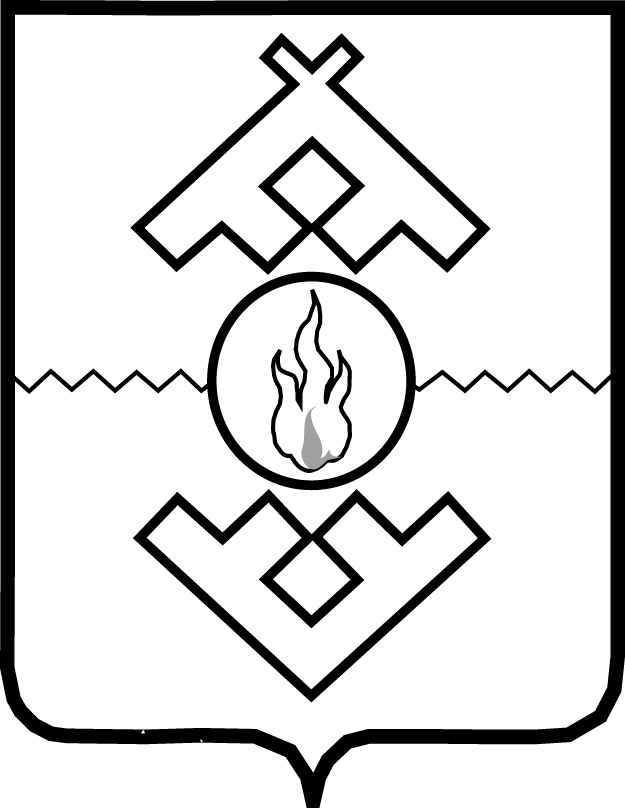 Департамент строительства, жилищно-коммунального хозяйства, энергетики и транспортаНенецкого автономного округаПРИКАЗот _____________ г. №______Об утверждении Методических рекомендаций по подготовке и проведению отопительного периода на территории Ненецкого автономного округаВ целях выполнения требований действующих нормативных правовых актов в сфере эксплуатации объектов жилищно-коммунального хозяйства и оказания жилищно-коммунальных услуг населению, координации деятельности органов исполнительной власти Ненецкого автономного округа, органов местного самоуправления, организаций жилищно-коммунального хозяйства и топливно-энергетического комплекса, социальной сферы, инспектирующих и надзорных органов при решении вопросов, связанных с подготовкой объектов жилищно-коммунального хозяйства, энергетики, социальной сферы к очередному отопительному периоду, ПРИКАЗЫВАЮ:1. Утвердить Методические рекомендаций по подготовке и проведению отопительного периода на территории Ненецкого автономного округа, согласно Приложению. 2. Признать утратившим силу приказ Департамента строительства, жилищно-коммунального хозяйства, энергетики и транспорта Ненецкого автономного округа от 01.12.2016 № 55 «Об утверждении Методических рекомендаций о порядке подготовки к отопительному периоду объектов жилищно-коммунального хозяйства Ненецкого автономного округа».3. Настоящий приказ вступает в силу через десять дней после его официального опубликования.Исполняющий обязанностируководителя Департамента                                                              В.В. Саутина                                                    Утверждено                                                    приказом Департамента строительства,                                                    жилищно- коммунального хозяйства,                                                    энергетики и транспорта                                                    Ненецкого автономного округа                                                    от ______________2018 №__________	                                                    «Об утверждении Методических                                                     рекомендаций по подготовке и                                                     проведению отопительного периода                                                    на территории Ненецкого автономного округа»МЕТОДИЧЕСКИЕ РЕКОМЕНДАЦИИПО ПОДГОТОВКЕ И ПРОВЕДЕНИЮ ОТОПИТЕЛЬНОГО ПЕРИОДАНА ТЕРРИТОРИИ НЕНЕЦКОГО АВТОНОМНОГО ОКРУГА1. Общие положения1.1. Методические рекомендации по подготовке и проведению отопительного периода на территории Ненецкого автономного округа (далее - Рекомендации) разработаны в целях координации деятельности органов исполнительной власти Ненецкого автономного округа, органов местного самоуправления, организаций жилищно-коммунального хозяйства и топливно-энергетического комплекса, социальной сферы, инспектирующих и надзорных органов при решении вопросов, связанных с подготовкой объектов жилищно-коммунального хозяйства, энергетики, социальной сферы к очередному отопительному периоду.1.2. При составлении Рекомендаций учтены требования действующих нормативных правовых актов в сфере жилищно-коммунального хозяйства, энергетики и оказания жилищно-коммунальных услуг населению. Перечень нормативных правовых актов, регулирующих отношения в жилищно-коммунальной сфере и устанавливающих требования к эксплуатации объектов жилищно-коммунального хозяйства и топливно-энергетического комплекса, приведен в Приложении 1 к настоящим Рекомендациям.1.3. В настоящих Рекомендациях используются следующие основные понятия:подготовка к отопительному сезону и его проведение - комплекс организационно - технических мероприятий, осуществляемых уполномоченными (исполнительными) органами местного самоуправления, ресурсоснабжающими организациями и организациями - исполнителями коммунальных услуг и потребителями тепловой энергии по формированию, согласованию и исполнению плана подготовки жилищного и нежилого фонда, объектов инженерной инфраструктуры к предстоящему отопительному сезону, а также по эффективному взаимодействию перечисленных организаций в процессе его проведения в целях обеспечения благоприятных и безопасных условий использования жилых, нежилых помещений и объектов общего имущества в многоквартирных домах, а также помещениях нежилых зданий;жилищный фонд – совокупность жилых помещений, включая жилые дома, специализированные жилые дома, жилые помещения в других строениях, пригодные для проживания;коммунальные объекты - электростанции, трансформаторные подстанции, установки водоснабжения и водоотведения, котельные установки; устройства для топливоподачи и другие объекты, предназначенные для обеспечения потребителей коммунальными услугами;системы коммунальной инфраструктуры - коммунальные сооружения, используемые в сфере тепло-, водоснабжения, водоотведения и очистки сточных вод;коммунальные сооружения - комплекс коммунальных объектов, инженерных сетей и сооружений на них, предназначенных для обеспечения потребителей коммунальными услугами; центральные котельные - теплоисточники, осуществляющие теплоснабжение (горячее водоснабжение и отопление) потребителей (многоквартирные жилые дома и социально значимые объекты), включенные в план подготовки администрации муниципальных образований к отопительному сезону, находящиеся в ведении организаций независимо от их организационно-правовой формы и подведомственности;внутридомовые инженерные системы - являющиеся общим имуществом собственников помещений в многоквартирном доме инженерные коммуникации (сети), механическое, электрическое, санитарно-техническое и иное оборудование, предназначенные для подачи коммунальных ресурсов от точки присоединения (либо границы раздела ответственности)  к централизованным сетям инженерно-технического обеспечения до внутриквартирного оборудования, а также для производства и предоставления исполнителем коммунальной услуги по отоплению и (или) горячему водоснабжению (при отсутствии централизованных теплоснабжения и (или) горячего водоснабжения). В жилых домах внутридомовые инженерные системы включают расположенные в пределах земельного участка, на котором расположен жилой дом, а также находящиеся в жилом доме инженерные коммуникации (сети), механическое, электрическое, санитарно-техническое и иное оборудование, с использованием которых осуществляется потребление коммунальных услуг;системы инженерно-технического обеспечения здания - системы здания, предназначенные для выполнения функций водоснабжения, канализации, отопления, вентиляции, кондиционирования воздуха, газоснабжения, электроснабжения, связи, вертикального транспорта (лифты, эскалаторы) или функций обеспечения безопасности и др.;инженерные сети (коммуникации) - комплекс инженерных систем, прокладываемых на территории и в зданиях, используемых в процессе электро-, тепло-, газо-, водоснабжения, водоотведения, вентиляции, кондиционирования, телефонизации с целью обеспечения жизнедеятельности объекта;акт разграничения балансовой принадлежности - документ, определяющий границы владения тепловыми сетями, источниками тепловой энергии и теплопотребляющими установками различными лицами на праве собственности или ином законном основании;граница эксплуатационной ответственности - линия раздела элементов источников тепловой энергии, тепловых сетей или теплопотребляющих установок по признаку ответственности за эксплуатацию тех или иных элементов, устанавливаемая соглашением сторон договора теплоснабжения, договора оказания услуг по передаче тепловой энергии, теплоносителя, договора поставки тепловой энергии (мощности) и (или) теплоносителя, а при отсутствии такого соглашения - определяемая по границе балансовой принадлежности;коммунальные ресурсы - холодная вода, горячая вода, электрическая энергия, газ, тепловая энергия, бытовой газ в баллонах, твердое топливо при наличии печного отопления, используемые для предоставления коммунальных услуг. К коммунальным ресурсам приравниваются также сточные бытовые воды, отводимые по централизованным сетям инженерно-технического обеспечения;коммунальные услуги - осуществление деятельности исполнителя по подаче потребителям любого коммунального ресурса в отдельности или 2 и более из них в любом сочетании с целью обеспечения благоприятных и безопасных условий использования жилых, нежилых помещений, общего имущества в многоквартирном доме, а также земельных участков и расположенных на них жилых домов (домовладений);исполнитель коммунальных услуг - юридическое лицо независимо от организационно-правовой формы, а также индивидуальный предприниматель, предоставляющие коммунальные услуги, приобретающие коммунальные ресурсы и отвечающие за обслуживание внутридомовых инженерных систем, с использованием которых потребителю предоставляются коммунальные услуги. Исполнителями коммунальных услуг могут быть управляющая организация, товарищество собственников жилья, жилищно-строительный, жилищный или иной специализированный потребительский кооператив, а при непосредственном управлении многоквартирным домом собственниками помещений - иная организация, производящая или приобретающая коммунальные ресурсы;ресурсоснабжающая организация - юридическое лицо независимо от организационно-правовой формы, а также индивидуальный предприниматель, осуществляющие продажу коммунальных ресурсов (отведение сточных бытовых вод);теплоснабжающая организация - организация, осуществляющая продажу потребителям и (или) теплоснабжающим организациям произведенных или приобретенных тепловой энергии (мощности), теплоносителя и владеющая на праве собственности или ином законном основании источниками тепловой энергии и (или) тепловыми сетями в системе теплоснабжения, посредством которой осуществляется теплоснабжение потребителей тепловой энергии (данное положение применяется к регулированию сходных отношений с участием индивидуальных предпринимателей);потребитель тепловой энергии - лицо, приобретающее тепловую энергию (мощность), теплоноситель для использования на принадлежащих ему на праве собственности или ином законном основании теплопотребляющих установках либо для оказания коммунальных услуг в части горячего водоснабжения и отопления; теплоснабжение - обеспечение потребителей тепловой энергии тепловой энергией, теплоносителем, в том числе поддержание мощности;тепловая энергия - энергетический ресурс, при потреблении которого изменяются термодинамические параметры теплоносителей (температура, давление);тепловая сеть - совокупность устройств (включая центральные тепловые пункты, насосные станции), предназначенных для передачи тепловой энергии, теплоносителя от источников тепловой энергии до теплопотребляющих установок (или совокупность устройств, предназначенных для передачи и распределения теплоносителя и тепловой энергии);источник тепловой энергии - устройство, предназначенное для производства тепловой энергии;теплопотребляющая энергоустановка (ТПЭ) - тепловая энергоустановка или комплекс устройств, предназначенные для использования теплоты и теплоносителя на нужды отопления, вентиляции, кондиционирования, горячего водоснабжения и технологические нужды; тепловая энергоустановка - энергоустановка, предназначенная для производства или преобразования, передачи, накопления, распределения или потребления тепловой энергии и теплоносителя; тепловая мощность (далее - мощность) - количество тепловой энергии, которое может быть произведено и (или) передано по тепловым сетям за единицу времени;тепловая нагрузка - количество тепловой энергии, которое может быть принято потребителем тепловой энергии за единицу времени;передача тепловой энергии, теплоносителя - совокупность организационно и технологически связанных действий, обеспечивающих поддержание тепловых сетей в состоянии, соответствующем установленным техническими регламентами требованиям, прием, преобразование и доставку тепловой энергии, теплоносителя;точка учета тепловой энергии, теплоносителя (далее также - точка учета) - место в системе теплоснабжения, в котором с помощью приборов учета или расчетным путем устанавливаются количество и качество производимых, передаваемых или потребляемых тепловой энергии, теплоносителя для целей коммерческого учета;коммерческий учет тепловой энергии, теплоносителя (далее также - коммерческий учет) - установление количества и качества тепловой энергии, теплоносителя, производимых, передаваемых или потребляемых за определенный период, с помощью приборов учета тепловой энергии, теплоносителя (далее - приборы учета) или расчетным путем в целях использования сторонами при расчетах в соответствии с договорами;качество теплоснабжения - совокупность установленных нормативными правовыми актами Российской Федерации и (или) договором теплоснабжения характеристик теплоснабжения, в том числе термодинамических параметров теплоносителя; режим потребления тепловой энергии - процесс потребления тепловой энергии, теплоносителя с соблюдением потребителем тепловой энергии обязательных характеристик этого процесса в соответствии с нормативными правовыми актами, в том числе техническими регламентами, и условиями договора теплоснабжения;технологические нарушения - нарушения в работе систем коммунального энергоснабжения (электроснабжения, теплоснабжения) и эксплуатирующих их организаций в зависимости от характера и тяжести последствий (воздействие на персонал; отклонение параметров энергоносителя; экологическое воздействие; объем повреждения оборудования; другие факторы снижения надежности) подразделяются на аварии и инциденты;авария - повреждение трубопровода тепловой сети, если в период отопительного сезона это привело к перерыву теплоснабжения на срок 36 ч и более;инцидент - отказ или повреждение оборудования и (или) трубопроводов тепловых сетей, отклонения от гидравлического и (или) теплового режимов, нарушение требований федеральных законов и иных правовых актов Российской Федерации, а также нормативных технических документов, устанавливающих правила ведения работ на опасном производственном объекте;чрезвычайная ситуация - это обстановка на определенной территории, сложившаяся в результате аварии (инцидента), опасного природного явления, катастрофы, стихийного или иного бедствия, которые могут повлечь или повлекли за собой человеческие жертвы, ущерб здоровью людей или окружающей среде, значительные материальные потери и нарушение условий жизнедеятельности людей;надежность теплоснабжения - характеристика состояния системы теплоснабжения, при котором обеспечиваются качество и безопасность теплоснабжения;эксплуатация - стадия жизненного цикла объекта, на которой реализуется, поддерживается, и восстанавливается его качество (работоспособное состояние).1.4. Подготовка и проведение отопительного сезона органами местного самоуправления, организациями жилищно-коммунального и топливно-энергетического комплекса Ненецкого автономного округа осуществляются с учетом настоящих Рекомендаций, а также с учетом задач по подготовке объектов жилищно-коммунального хозяйства и социальной сферы на территории Ненецкого автономного округа к предстоящему осенне-зимнему периоду, содержащихся в распоряжениях, ежегодно издаваемых губернатором Ненецкого автономного округа.1.5. Подготовка объектов жилищно-коммунального хозяйства к отопительному периоду проводится в целях исключения влияния температурных и других погодных факторов на надежность их работы, предотвращения аварийных ситуаций и инцидентов, предупреждения сверхнормативного износа и выхода из строя, а также для обеспечения требуемых условий жизнедеятельности населения и режимов функционирования систем коммунальной инфраструктуры и инженерно-технического обеспечения зданий в отопительный период.1.6. Подготовка объектов жилищно-коммунального хозяйства к отопительному периоду должна обеспечивать:нормативную техническую эксплуатацию объектов жилищно-коммунального хозяйства, соблюдение установленного температурно-влажностного режима в помещениях, санитарно-гигиенических условий проживания населения;максимальную надежность и экономичность работы объектов жилищно-коммунального хозяйства;соблюдение нормативных сроков службы строительных конструкций и систем инженерно-технического обеспечения зданий жилищного фонда и социальной сферы, оборудования коммунальных сооружений;рациональное расходование материально-технических средств и топливно-энергетических ресурсов.1.7. Своевременная и качественная подготовка объектов жилищно-коммунального хозяйства к отопительному периоду достигается:выполнением должностными лицами требований федерального и окружного законодательства, муниципальных нормативных правовых актов, требований правил, руководств и инструкций по эксплуатации объектов жилищно-коммунального хозяйства;разработкой, утверждением и соблюдением планов капитального и текущего ремонтов, а также технического обслуживания объектов жилищно-коммунального хозяйства;постоянным контролем за техническим состоянием, проведением всех видов планово-предупредительных осмотров, а также тщательным анализом причин возникновения аварий (инцидентов) и неисправностей и определением необходимого объема ремонтно-восстановительных работ;организацией коммерческого учета тепловой энергии, теплоносителя;четкой организацией и выполнением ремонтно-восстановительных и наладочных работ в установленные сроки и с требуемым качеством, эффективной системой постановки задач и подведения итогов ремонтно-восстановительных работ;укомплектованием организаций жилищно-коммунального хозяйства, подготовленным эксплуатационным и эксплуатационно-ремонтным персоналом до уровня, обеспечивающего решение возлагаемых задач;материально-техническим обеспечением ремонтно-восстановительных работ, выделением необходимого целевого финансирования на эксплуатационные нужды, капитальный и текущий ремонты, рациональным использованием материальных ресурсов;выполнением в полном объеме организационно-технических мероприятий перед началом отопительного периода, комплекса проверок и испытаний оборудования на функционирование.1.8. Важнейшими условиями надежности обеспечения теплоснабжения потребителей является своевременная и всесторонняя подготовка к отопительному периоду и взаимодействие во время его проведения ресурсоснабжающих организаций, управляющих компаний и потребителей тепловой энергии.1.9. Взаимоотношения ресурсоснабжающих организаций с потребителями коммунальных ресурсов определяются заключенными между ними договорами и действующим законодательством Российской Федерации.1.10. Граница ответственности между потребителем и ресурсоснабжающей организацией определяется их балансовой принадлежностью и фиксируется в прилагаемом к договору акте разграничения балансовой принадлежности инженерных сетей и эксплуатационной ответственности сторон.1.11. Потребители коммунальных ресурсов обеспечивают:- выполнение заключенных с ресурсоснабжающими организациями договоров;- надежную эксплуатацию, своевременное и качественное техническое обслуживание, и ремонт теплопотребляющих систем и инженерных сетей, при заключении договора со специализированной организацией на техническое обслуживание и ремонт, допуск ее персонала в любое время суток;- круглосуточный допуск на придомовую территорию, на территорию предприятий (организаций) специалистов ресурсоснабжающих организаций для производства работ по ремонту и обслуживанию наружных инженерных сетей, находящихся на балансе ресурсоснабжающих организаций; - беспрепятственный допуск представителей надзорных органов в помещения жилых и нежилых зданий для осмотра систем теплопотребления и общего осмотра и проверки готовности объекта к отопительному сезону; - выполнение распоряжений о введении графиков ограничения потребления тепловой энергии (мощности) в соответствии с действующими нормативно-правовыми актами Российской Федерации и нормативно-правовыми актами муниципальных образований.1.12. Владелец территории (объекта) и владелец подземных коммуникаций обеспечивают своевременную очистку крышек колодцев и камер от загрязнения, снега и наледи, постоянно поддерживают в исправном состоянии указательные знаки расположения колодцев и подземных коммуникаций.1.13. Земляные работы, связанные со вскрытием грунта и дорожных покрытий, должны вестись в соответствии с действующими Правилами производства работ при прокладке и переустройстве подземных инженерных сетей и сооружений, строительстве и ремонте дорожных покрытий, и благоустройстве.1.14. Плановые работы на инженерных сетях и оборудовании могут производиться в течение всего года в соответствии с технической документацией, согласно графикам производства работ по согласованию с администрациями муниципальных образований, при этом должны быть приняты меры по обеспечению ресурсоснабжением потребителей в соответствии с условиями договора. Капитальный ремонт, как правило, производится в летний период, по заранее составленному плану-графику, утвержденному ресурсоснабжающей организацией.1.15. Комплекс мероприятий, связанных с подготовкой и проведением отопительного сезона, состоит из шести этапов:подготовка к отопительному сезону;опробование систем теплоснабжения и резервных топливных хозяйств в работе (пробное протапливание);периодическое протапливание;регулярное отопление;прохождение зимнего максимума энергетических нагрузок;завершение отопительного сезона и обеспечение горячим водоснабжением в межотопительный период.2. Контроль за подготовкой и проведением отопительного сезона2.1. Непосредственная ответственность за качество организации и контроль проведения мероприятий по подготовке объектов жилищно-коммунального хозяйства к отопительному периоду возлагается на руководителей организаций и предприятий жилищно-коммунального хозяйства и энергетики.2.2. Ответственность и контроль за подготовкой и проведением отопительного сезона предприятиями, организациями и службами, расположенными на территории Ненецкого автономного округа, независимо от их ведомственной принадлежности и форм собственности возлагаются на органы местного самоуправления.2.3. Совместно с администрациями муниципальных образований в пределах своих полномочий контроль осуществляют:- за подготовкой объектов жилищно-коммунального хозяйства, энергетики и социальной сферы, находящихся на балансе подведомственных организаций – соответствующие исполнительные органы государственной власти Ненецкого автономного округа;- за выполнением требований промышленной безопасности на объектах жилищно-коммунального хозяйства – Печорское управление Федеральной службы по экологическому, технологическому и атомному надзору (далее – Ростехнадзор);- за выполнением требований, установленных жилищным законодательством, к использованию и сохранности жилищного фонда – Государственная инспекция строительного и жилищного надзора Ненецкого автономного округа.2.4. Общий контроль за подготовкой и проведением отопительного периода на территории Ненецкого автономного округа осуществляется Комиссией по подготовке объектов жилищно-коммунального хозяйства и социальной сферы в Ненецком автономном округе к осенне-зимним периодам (далее – окружная комиссия), действующая в соответствии с Положением об окружной комиссии. Состав окружной комиссии утверждается распоряжением губернатора Ненецкого автономного округа. Решения, принимаемые окружной комиссией, носят рекомендательный характер.2.5. Контроль за подготовкой и проведением отопительного сезона на территории муниципального района осуществляется районной комиссией по осуществлению контроля за проведением подготовки объектов жилищно-коммунального хозяйства и социальной сферы муниципального района (далее - районная комиссия), действующая в соответствии с положением о районной комиссии. Состав районной комиссии утверждается постановлением администрации муниципального района. Решения, принимаемые районной комиссией, носят обязательный характер.2.6. Контроль за подготовкой и проведением отопительного сезона на территории городского округа, городского и сельских поселений осуществляется комиссиями администраций городского округа, городских и сельских поселений по осуществлению контроля за организацией мероприятий по подготовке объектов жилищно-коммунального хозяйства и социальной сферы (далее - комиссии администраций городского округа, городского и сельских поселений), действующими в соответствии с положениями о комиссиях администраций городского округа, городского и сельских поселений. Состав комиссий утверждается постановлениями администраций городского округа, городского и сельских поселений. Решения, принимаемые комиссиями администраций городского округа, городского и сельских поселений, носят обязательный характер.2.7. В целях своевременной подготовки объектов жилищно-коммунального хозяйства и социальной сферы на территории Ненецкого автономного округа к осенне-зимнему периоду органами местного самоуправления формируются комплексные планы.2.8. Комплексные планы подготовки городского и сельских поселений, городского округа к очередному отопительному периоду формируются по форме согласно Приложению 2 к настоящим Рекомендациям администрациями городского и сельских поселений, городского округа, в сроки, установленные нормативными актами соответствующих муниципальных образований, совместно с предприятиями и организациями жилищно-коммунального и топливно-энергетического комплекса. 2.9. Администрация муниципального района на основе утвержденных комплексных планов подготовки сельских поселений к очередному отопительному периоду, формирует комплексный план подготовки муниципального района к работе в очередном отопительном периоде по форме согласно Приложению 2 к настоящим Рекомендациям. 2.10. Утвержденные главами муниципальных образований комплексные планы муниципального района, городского поселения, городского округа до 15 июня представляются в Департамент строительства, жилищно-коммунального хозяйства, энергетики и транспорта Ненецкого автономного округа.2.11. Ежемесячные отчеты по выполнению комплексных планов подготовки объектов жилищно-коммунального хозяйства и топливно-энергетического комплекса к отопительному сезону представляются с 1 июня по 1 ноября в печатном и электронном виде по форме статистической отчетности 1ЖКХ-зима (срочная):предприятиями и организациями жилищно-коммунального и топливно-энергетического комплекса - в администрации городского и сельских поселений, городского округа не позднее последнего числа отчетного месяца;администрациями сельских поселений - в администрацию муниципального района не позднее первого числа месяца, следующего за отчетным;администрациями муниципального района, городского округа, городского поселения - в Департамент строительства, жилищно-коммунального хозяйства, энергетики и транспорта Ненецкого автономного округа не позднее третьего числа месяца, следующего за отчетным.2.12. Результаты проверки готовности потребителей тепловой энергии, теплоснабжающих и теплосетевых организаций, муниципальных образований к отопительному сезону оформляются актом проверки и паспортом готовности к отопительному периоду в соответствии с Приложениями 3, 4 к настоящим Рекомендациям.2.13. Сроки выдачи паспортов определяются в зависимости от особенностей климатических условий, но не позднее 15 сентября - для потребителей тепловой энергии, не позднее 1 ноября - для теплоснабжающих и теплосетевых организаций, не позднее 15 ноября - для муниципальных образований.2.14. В целях своевременной подготовки образовательных учреждений к новому учебному году срок выдачи паспортов готовности к отопительному периоду для учреждений образования определяется не позднее 20 августа.3. Подготовка к отопительному сезону3.1. Подготовка к отопительному сезону включает:анализ недостатков, выявленных в предыдущем отопительном периоде, разработку и выполнение мероприятий по устранению выявленных дефектов и нарушений;утверждение комплексного плана мероприятий по подготовке жилищного фонда и объектов инженерной инфраструктуры к работе в очередном отопительном сезоне;решение вопросов финансирования и материально-технического обеспечения ремонтных и строительно-монтажных работ, заключение договоров с подрядными организациями;проведение необходимых работ на источниках теплоснабжения, в том числе осмотры и испытания котлов, сосудов, трубопроводов, в соответствии с установленными требованиями;выполнение работ на инженерных сетях, в том числе связанных с реконструкцией, капитальным и текущим ремонтами, испытаниями и промывками, разработка графика отпуска тепла и гидравлического режима работы тепловых сетей;проведение работ по подготовке зданий, профилактике, ремонту и замене оборудования на инженерных системах;выполнение профилактических, плановых и внеплановых ремонтов на системах водоснабжения;выполнение работ по профилактике и ремонту приборов коммерческого учета и регулирования тепловой энергии, в том числе своевременную поверку приборов коммерческого учета, а при необходимости установку новых приборов учета (с обязательной установкой пломб теплоснабжающей (ресурсоснабжающей) организацией и составлением актов; обеспечение своевременного расчета за потребляемые топливно-энергетические ресурсы потребителями муниципальных образований (с обязательными утвержденными и согласованными с ресурсоснабжающими организациями графиками погашения задолженности);создание необходимых запасов основного и резервного топлива, а также создание в необходимом объеме и номенклатуре резерва материально-технических ресурсов для устранения неисправностей и технологических нарушений (аварий, инцидентов) на объектах жилищно-коммунального хозяйства и энергетики в зимний период и ликвидации последствий чрезвычайных ситуаций природного и техногенного характера на объектах жилищно-коммунального хозяйства и энергетики;укомплектование аварийно-восстановительных бригад необходимыми людскими, транспортными и материально-техническими ресурсами;проведение противоаварийных тренировок с участием оперативного персонала энергоснабжающих организаций, потребителей тепловой энергии и соответствующих служб на объектах коммунальной инфраструктуры. 3.2. Подготовка к отопительному сезону должна проводиться с учетом требований готовности к отопительному периоду глав III, IV Правил оценки готовности к отопительному периоду, утвержденных приказом Минэнерго России от 12.03.2013 № 103 (далее – Приказ Минэнерго). 3.3. Перечень документов, подтверждающих выполнение требований готовности к отопительному периоду теплоснабжающих и тепловых организаций в соответствии с главой III Приказа Минэнерго и предоставляемых комиссиям при оценке готовности к отопительному периоду представлен в Приложении 5 к настоящим Рекомендациям.3.4. Перечень документов, подтверждающих выполнение требований готовности к отопительному периоду потребителей тепловой энергии в соответствии с главой IV Приказа Минэнерго и предоставляемых комиссиям при оценке готовности к отопительному периоду представлен в Приложении 6 к настоящим Рекомендациям. 3.5. К потребителям тепловой энергии, объекты которых подлежат проверке, относятся лица, приобретающие тепловую энергию (мощность), теплоноситель для использования на принадлежащих им на праве собственности или ином законном основании теплопотребляющих установках либо для оказания коммунальных услуг в части горячего водоснабжения и отопления, теплопотребляющие установки которых подключены к системе теплоснабжения (далее - потребители тепловой энергии).3.6. В отношении многоквартирных домов проверка осуществляется путем определения соответствия требованиям Приказа Минэнерго:лиц, осуществляющих в соответствии с жилищным законодательством управление многоквартирным домом и приобретающих тепловую энергию (мощность) и (или) теплоноситель для оказания коммунальных услуг в части отопления и горячего водоснабжения. В отношении указанных лиц также осуществляется проверка проводимых ими мероприятий по подготовке к отопительному периоду;лиц, являющихся собственниками жилых и нежилых помещений в многоквартирном доме, заключивших в соответствии с жилищным законодательством договоры теплоснабжения с теплоснабжающей организацией.3.7. В отношении жилых домов, относящихся к типу блокированной застройки, проверка осуществляется в соответствии с требованиями Приказа Минэнерго.3.8. В отношении жилых домов, относящихся к типу блокированной застройки с индивидуальным отоплением и многоквартирных домов, подлежащих к сносу в текущем году, выдача паспортов готовности к отопительному периоду не осуществляется.3.9. При подготовке к отопительному периоду потребители коммунальных услуг проводят комплекс обязательных мероприятий. Перечень обязательных мероприятий представлен в Приложении 7 к настоящим Рекомендациям.Потребители коммунальных услуг при реализации комплекса обязательных мероприятий составляют план-график по подготовке объектов потребителя коммунальных ресурсов к осенне-зимнему периоду и отчет об исполнении плана-графика в соответствии с Приложениями 8, 9 к настоящим Рекомендациям.3.10. Примерный перечень эксплуатационной документации потребителей тепловой энергии (за исключением жилищного фонда) представлен в Приложении 10 к настоящим Рекомендациям.3.11. Основные работы на источниках теплоснабжения должны быть завершены:- по ремонту и профилактике электро-, водо- и газовых коммуникаций, обеспечивающие включение в работу источников тепла, - до 25 августа;- для обеспечения нужд отопления в осенне-зимний период - до 01 сентября;- для обеспечения нужд отопления в период прохождения зимнего максимума температур - до 01 ноября.3.12. Работы на вводах в здания и внутренних домовых системах, необходимых для обеспечения теплоснабжения потребителей, должны быть завершены до 01 сентября.3.13. Работы по планово-предупредительному ремонту резервного топливного хозяйства и создание запасов топлива должны быть завершены к 01 октября.3.14. Тепловые сети в соответствии с действующей нормативно-технической документацией должны подвергаться:гидравлическим испытаниям (на прочность и плотность) - не позднее чем через две недели после окончания отопительного сезона и после окончания ремонтных работ;тепловым испытаниям (на максимальную температуру теплоносителя) - один раз в пять лет;гидравлическим испытаниям (на гидравлические потери) и тепловым испытаниям (на тепловые потери) - один раз в пять лет.Порядок проведения гидравлических испытаний тепловых сетей на прочность и плотность и испытаний на максимальную температуру теплоносителя представлен в Приложении 11 к настоящим Рекомендациям. По результатам испытаний составляются акты (Приложение 12 к настоящим Рекомендациям).3.15. Все виды испытаний тепловых сетей проводятся отдельно, при этом должны быть обеспечены тщательное наблюдение за теплосетями и оперативная связь между руководителями испытаний и отдельными исполнителями.3.16. Плановый ремонт источников теплоснабжения и тепловых сетей, а также проведение испытаний тепловых сетей осуществляются в соответствии с графиками, согласованными с органами местного самоуправления.3.17. Срок предоставления на согласование в орган местного самоуправления графиков планового ремонта источников теплоснабжения, ремонта и реконструкции тепловых сетей, тепловых испытаний тепловых сетей (на максимальную температуру теплоносителя), гидравлических испытаний тепловых сетей (на прочность и плотность) в межотопительном периоде по форме согласно Приложению 13 к настоящим Рекомендациям – до 01 июня.3.18. После согласования графиков планового ремонта источников теплоснабжения и тепловых сетей теплоснабжающая организация в недельный срок доводит их до сведения заинтересованных организаций, в том числе:исполнителей коммунальных услуг;потребителей первой категории;строительных организаций, имеющих согласованные проекты по реконструкции источников теплоснабжения, тепловых сетей и внутридомовых систем теплоснабжения, связанные с врезками в действующие сети.3.19. Тепловые сети после монтажа, капитального ремонта и реконструкции подвергаются гидравлической промывке. Гидравлическая промывка участков тепловых сетей производится также после выполнения аварийно-восстановительных работ.Методика проведения гидропневматической промывки систем центрального отопления зданий представлена в Приложениях 14, 15 к настоящим Рекомендациям. По результатам промывки составляются акты (Приложение 16 к настоящим Рекомендациям).Промывка и гидравлические испытания тепловых сетей, в том числе вводов теплосетей в здание, производятся согласно требованиям СанПиН 2.1.4.2496-09 «Гигиенические требования к обеспечению безопасности систем горячего водоснабжения» и раздела 6 Правил технической эксплуатации тепловых энергоустановок, утвержденных приказом Министерства энергетики Российской Федерации от 24 марта 2003 года             № 115, по программе, утвержденной главным инженером организации, в эксплуатационной ответственности которой находятся тепловые сети. Необходимость и периодичность проведения дезинфекции тепловых сетей открытых систем теплоснабжения и связанных с ними систем отопления и горячего водоснабжения определяются подразделениями Роспотребнадзора по Ненецкому автономному округу в зависимости от качества горячей воды, поступающей к потребителю.Промывка считается законченной, когда при анализе отобранных проб воды представителями исполнителя коммунальных услуг (потребителя) и теплоснабжающей организации цветность воды на сливе соответствует цветности исходной воды.Ответственность за качество промывки тепловых сетей возлагается на организации, эксплуатирующие тепловые сети, а систем центрального отопления, вентиляции и горячего водоснабжения зданий - на организации, эксплуатирующие внутридомовые системы.3.20. Ремонтные и строительные организации за 15 дней до начала работ на действующем оборудовании теплоисточников или тепловых сетей обязаны согласовывать с теплоснабжающей организацией, органом местного самоуправления график производства работ. Если технологический цикл работ требует больше времени, чем период отключения горячего водоснабжения, в проекте организации работ должны быть предусмотрены мероприятия, позволяющие обеспечить потребителей горячим водоснабжением.3.21. Готовность к отопительному сезону источников теплоснабжения, тепловых сетей муниципальных образований и в целом теплоснабжающих организаций определяется не позднее 1 ноября комиссиями, образуемыми в установленном порядке органами местного самоуправления и действующими в соответствии с правилами оценки готовности к отопительному периоду.Ресурсоснабжающая организация представляет комиссии акты, подписанные представителями исполнителей коммунальных услуг, на предмет:промывки и гидравлических испытаний вводов теплосетей в системы теплопотребления зданий (в границах эксплуатационной ответственности);готовности и проверки работоспособности запорной арматуры в придомовых теплофикационных камерах (колодцев);работоспособности и очистки перепускных придомовых колодцев системы водоотведения.3.22. В процессе подготовки к отопительному сезону исполнители коммунальных услуг (потребители) проводят ремонтные и профилактические работы в жилищном фонде, руководствуясь Правилами и нормами технической эксплуатации жилищного фонда, утвержденными постановлением Государственного комитета Российской Федерации по строительству и жилищно-коммунальному комплексу от 27 сентября 2003 года № 170, и с учетом результатов весеннего осмотра зданий и внутридомовых систем, указанных в акте общего осмотра многоквартирного дома, оформленном по форме согласно Приложению 17 к настоящим Рекомендациям.3.23. Общий осмотр зданий (за исключением жилищного фонда) с целью оценки их состояния оформляется актом по форме согласно Приложению 18 к настоящим Рекомендациям.3.24. Приемка систем теплопотребления после выполнения работ осуществляется теплоснабжающей организацией и оформляется двухсторонними актами по формам согласно Приложению 19 к настоящим Рекомендациям.3.25. Вновь присоединяемые теплоиспользующие установки должны быть выполнены в соответствии с проектной документацией. До пуска тепловых установок и сетей в эксплуатацию исполнитель коммунальных услуг (потребитель) совместно с монтажной организацией в присутствии представителя теплоснабжающей организации должен произвести необходимые испытания, наладку и промывку.3.26. После подготовки систем отопления производится ее консервация путем заполнения сетевой водой с дальнейшим отключением от внешней сети, а при необходимости - с установкой заглушек.3.27. Готовность жилых и общественных зданий к эксплуатации в зимних условиях подтверждается паспортами готовности, которые оформляются до 15 сентября. Результаты проверки оформляются актом проверки готовности к отопительному периоду (далее - акт), который составляется не позднее одного дня с даты завершения проверки, по рекомендуемому образцу согласно Приложению 3 к настоящим Рекомендациям.В акте содержатся следующие выводы комиссии по итогам проверки:объект проверки готов к отопительному периоду;объект проверки будет готов к отопительному периоду при условии устранения в установленный срок замечаний к требованиям по готовности, выданных комиссией;объект проверки не готов к отопительному периоду.3.28. Подготовку к отопительному сезону котельных, тепловых сетей, насосных станций, систем центрального отопления и горячего водоснабжения домов-новостроек, не принятых в эксплуатацию исполнителями коммунальных услуг (потребителями) и теплоснабжающими организациями, обеспечивают строительные организации. 3.29. При проведении любых ремонтных работ на объектах жилищно-коммунального хозяйства, связанных с увеличением водоразбора из водопроводной сети, теплоснабжающие организации заблаговременно (за 2-3 дня) должны ставить об этом в известность водоснабжающую организацию.Требования настоящего пункта не распространяются на аварийно-восстановительные работы, выполнение которых осуществляется в особом порядке, определенном положением о взаимодействии предприятий и организаций при ликвидации аварий на объектах жилищно-коммунального хозяйства.3.30. Работы по планово-предупредительному ремонту резервных топливных хозяйств должны быть завершены к 15 сентября, а нормативные запасы основного и резервного топлива созданы к 01 октября.4. Опробование систем теплоснабжения и резервных топливных хозяйств в работе (пробное протапливание)4.1. Опробование систем теплоснабжения и резервных топливных хозяйств в работе (пробное протапливание) производится в целях проверки готовности источников теплоснабжения, тепловых сетей и резервных топливных хозяйств к началу периодического протапливания и выявления скрытых дефектов.4.2. Решение о фактическом сроке начала опробования систем теплоснабжения и резервных топливных хозяйств в работе принимается органами местного самоуправления после письменного уведомления исполнителей коммунальных услуг, теплоснабжающих и ресурсоснабжающих организаций о готовности к проведению опробования.4.3. Опробование систем теплоснабжения проводится в течение 72 часов, при этом должна обеспечиваться работа источников теплоснабжения по рабочей схеме с расчетным расходом и параметрами теплоносителя и полностью включенными отопительными системами зданий.4.4. Для включения оборудования теплоисточников и зданий:в первые сутки:на теплоисточниках выполняются работы по сборке схем теплофикационного оборудования, расконсервированию и опробованию оборудования, максимально допустимому заполнению баков-аккумуляторов, заполнению водой и постановке под давление подающего и обратного трубопровода тепловых сетей и установлению циркуляции;на внутридомовых системах производятся работы по установке пускового положения арматуры, заполнению подводящих трубопроводов и систем теплоснабжения водой, наличию поверенных контрольно-измерительных приборов и регуляторов;начиная со вторых суток производится подключение зданий в строгом соответствии с графиком.4.5. Пуск тепловых сетей производится пусковой бригадой в соответствии с рабочей программой, утвержденной руководителем или главным инженером организации, эксплуатирующей тепловые сети, и согласованной с руководителем или главным инженером организации, эксплуатирующей источник теплоснабжения. До пуска должна быть проверена исправность оборудования пускаемого участка сети, просмотрены акты испытаний, промывки и приемки.Независимо от утвержденной программы пуск тепловых сетей без разрешения, выданного непосредственно перед пуском лицом, ответственным за организацию работ, не допускается.4.6. Подключение внутридомовых систем к тепловым сетям производится в следующем порядке:отключается горячее водоснабжение здания (только при открытой водяной системе теплоснабжения);консервирующая вода домовой системы методом вытеснения со сливом в канализацию заменяется сетевой водой с последующим включением систем отопления и горячего водоснабжения.Заполнение внутридомовых систем производится исполнителем коммунальных услуг в соответствии с инструкцией по обслуживанию систем теплоснабжения зданий.Во время заполнения системы воздухосборники в верхних точках должны быть открыты до момента прекращения выхода воздуха и появления воды. Во время заполнения систем теплоснабжения зданий необходимо обеспечить постоянное наблюдение за воздухосборниками. После создания циркуляции выпуск воздуха из воздухосборников следует повторять каждые 2-3 часа до полного его удаления.4.7. В период проведения пробного протапливания:работниками теплоснабжающих организаций ведется контроль за работой тепловых сетей и теплогенерирующих установок, проводятся обходы и осмотры с целью выявления возможных дефектов и принятия своевременных мер по устранению неисправностей и нормализации теплоснабжения;работниками организаций, обслуживающих жилищный фонд, проверяется прогрев стояков и приборов отопления, работа теплоиспользующего оборудования, параметры теплоносителя на вводе в здание и узле регулирования.4.8. Для анализа работы источников теплоснабжения и тепловых сетей исполнители коммунальных услуг (потребители) через 24 часа и 48 часов после пуска теплоисточника представляют информацию в теплоснабжающую организацию о параметрах теплоносителя в контрольных точках, согласованных с теплоснабжающей организацией.4.9. По окончании пробного протапливания исполнители коммунальных услуг (потребители) составляют с теплоснабжающей организацией двухсторонние акты с указанием адресов зданий, прошедших пробное протапливание, и составлением перечня выявленных недостатков.4.10. Недостатки в работе источников теплоснабжения, тепловых сетей и потребителей, выявленные в процессе опробования, должны быть устранены до начала периодического протапливания.5. Периодическое протапливание5.1. С учетом установившихся пониженных среднесуточных температур наружного воздуха и других неблагоприятных погодных факторов распоряжением главы администрации муниципального образования может быть объявлено периодическое протапливание, при котором допускается ограничение отпуска тепла и перерывы в теплоснабжении.5.2. Теплоснабжающие организации до 1 сентября разрабатывают, согласовывают с органами местного самоуправления и направляют исполнителям коммунальных услуг (потребителям) и ресурсоснабжающим организациям графики подключения систем теплоснабжения.В графиках подключения должна соблюдаться следующая очередность подключения потребителей:детские и школьные учреждения, другие учебные заведения;лечебные учреждения;жилые здания, гостиницы, общежития;общественные и бытовые здания, дома культуры, административные здания, промышленные предприятия и прочие здания.При определении количества одновременно заполняемых внутридомовых систем необходимо учитывать обеспеченность источников теплоснабжения хозяйственно-питьевой водой, производительность водоподготовки и подпиточных устройств.5.3. Включение оборудования теплоисточников и подключение зданий производится в соответствии с пунктами 4.4. и 4.5. настоящих Рекомендаций.Исполнитель коммунальных услуг (потребитель) выполняет подключение систем теплопотребления жилых зданий по графику, но в период не более пяти календарных суток.5.4. В течение семи суток после подключения всех зданий исполнители коммунальных услуг (потребители) проводят проверку состояния оборудования и первичную регулировку внутридомовых систем. При этом теплоснабжающие организации должны обеспечивать расчетные гидравлические параметры на вводах в здания.5.5. Для оперативного контроля за ходом включения в работу источников теплоснабжения, а также подключения зданий к системам теплоснабжения ежедневно до подключения всех зданий администрациями городских и сельских поселений, городского округа составляются оперативные справки по форме согласно Приложениям 20, 21 к настоящим Рекомендациям. В целях контроля администрации сельских поселений направляют оперативные справки в администрацию муниципального района.5.6. Недостатки в работе источников теплоснабжения, тепловых сетей и внутридомовых систем, выявленные в процессе периодического протапливания, должны быть устранены до начала регулярного отопления.5.7. В случае наличия у потребителя задолженности по оплате тепловой энергии (мощности), теплоносителя, в том числе в случае нарушения сроков предварительной оплаты, если такое условие предусмотрено договором теплоснабжения, в размере, превышающем размер платы за более чем один период платежа, установленный этим договором, теплоснабжающая организация вправе ввести ограничения подачи тепловой энергии, теплоносителя в порядке, установленном правилами организации теплоснабжения, утвержденными Правительством Российской Федерации, при условии уведомления потребителя в порядке, установленном пунктом 2 статьи 22 Федерального закона от 27.07.2010 № 190-ФЗ «О теплоснабжении».6. Регулярное отопление6.1. Исполнитель начинает отопительный период в сроки, установленные уполномоченным органом. Регулярное отопление должно начинаться не позднее дня, следующего за днем окончания 5-дневного периода, в течение которого среднесуточная температура наружного воздуха ниже 8 градусов Цельсия.6.2. Для анализа работы, своевременного выявления и устранения нарушений режимов теплоснабжения исполнители коммунальных услуг (потребители) регулярно, но не реже двух раз в неделю представляют в теплоснабжающую организацию информацию о параметрах теплоносителя в контрольных точках, согласованных с теплоснабжающей организацией.6.3. Теплоснабжающие организации в течение месяца после начала регулярного отопления производят окончательную регулировку тепловых сетей и вводов в здания, исполнители коммунальных услуг (потребители) - окончательную регулировку внутридомовых систем.Если при расчетных гидравлических параметрах теплоносителя на источнике теплоснабжения и на вводе в квартал (микрорайон) не обеспечиваются параметры на вводах отдельных зданий, теплоснабжающая организация по информации исполнителя коммунальных услуг (потребителя) в 12-дневный срок производит перерасчет сопел и диафрагм. Работы по замене производятся исполнителями коммунальных услуг (потребителями) под контролем представителей теплоснабжающей организации.6.4. В ходе регулярного отопления системы теплоснабжения работают в одном из следующих режимов:нормальном - при среднесуточных температурах наружного воздуха до минус 20°C;усиленном - при среднесуточных температурах наружного воздуха от минус 20°C до минус 35°C;нерасчетном - при среднесуточных температурах наружного воздуха ниже минуса 35°C.При переводе систем теплоснабжения на усиленный и нерасчетный режимы работы администрациями муниципальных образований и организациями жилищно-коммунального комплекса принимаются дополнительные меры по обеспечению устойчивой работы систем теплоснабжения, водоснабжения, электроснабжения, газоснабжения городов и населенных пунктов. 6.5. Во время прохождения отопительного сезона теплоснабжающие организации обязаны:6.5.1. Обеспечивать потребителям расчетные гидравлические и температурные параметры. Плановые отклонения от расчетного температурного графика работы источника теплоснабжения допускаются по согласованию с органами местного самоуправления.6.5.2. При внеплановых ограничениях или прекращениях подачи тепла или ухудшении качества горячей воды незамедлительно оповещать органы местного самоуправления, дежурные службы исполнителей коммунальных услуг с указанием причин, принимаемых мер и сроков устранения.6.5.3. Обеспечивать выезд своих представителей при аварийных ситуациях на источниках теплоснабжения и инженерных сетях в сроки, определенные инструкциями о порядке ликвидации аварийных ситуаций в системах электро- и теплоснабжения, с учетом взаимодействия тепло-, электро-, топливо- и водоснабжающих организаций, исполнителей коммунальных услуг (потребителей), ремонтно-строительных, транспортных организаций и других служб.6.5.4. Производить работы по ликвидации повреждений и дефектов на трубопроводах тепловых сетей в сроки согласно Приложениям 22, 23 к настоящим Рекомендациям. В необходимых случаях работы производятся по программе и графику производства работ, разработанным теплоснабжающей организацией и согласованным с органами местного самоуправления.6.5.5. Осуществлять контроль за техническим состоянием инженерных сетей и оборудования, находящихся в эксплуатационной ответственности организации.6.6. Во время прохождения отопительного сезона исполнители коммунальных услуг обязаны:6.6.1. Организовывать прием претензий от населения и принимать меры по выявлению и устранению причин претензий.6.6.2. Выполнять оперативные указания энергоснабжающих организаций в отношении режимов энергопотребления.6.6.3. Не допускать самовольных (без разрешения теплоснабжающей организации) врезок, снятий или рассверловок диафрагм и сопел, слива воды через стояки и т.д.6.6.4. Обеспечивать равномерный прогрев всех нагревательных приборов.6.6.5. Обеспечивать регулирование температуры воды в системах горячего водоснабжения согласно утвержденных температурных графиков.6.6.6. Принимать незамедлительные меры по локализации и ликвидации технологических нарушений на инженерных сетях, находящихся в эксплуатационной ответственности организации, и осуществлять устранение аварий и дефектов в системах инженерного обеспечения жилых зданий и объектов социальной сферы в нормативные сроки согласно Приложениям 24 -26 к настоящим Рекомендациям.6.6.7. Оповещать потребителей о причинах и длительности ограничения или отключения теплоснабжения через средства массовой информации и объявления на подъездах домов.6.6.8. Систематически контролировать плотность кранов горячей и холодной воды, а также принимать меры по выявлению и ликвидации утечек и дефектов.6.6.9. При авариях на внешних тепловых сетях или источниках теплоснабжения, связанных с отключением теплоснабжения или прекращением циркуляции сетевой воды, обеспечивать надежное опорожнение внутридомовых систем отопления, горячего и холодного водоснабжения, а также запуск их в работу после ликвидации дефектов для предотвращения их замораживания при отрицательных температурах наружного воздуха. Решение о необходимости дренирования водяных систем должен принимать исполнитель коммунальных услуг (потребитель) с предварительным уведомлением теплоснабжающей организации и по согласованию с администрацией муниципального образования. Допускаемая длительность отключения водяных систем без дренирования в зависимости от аккумулирующей способности и конструкции отапливаемых зданий должна быть определена инструкцией по эксплуатации с учетом местных условий.6.6.10. Обеспечивать выезд своих представителей при аварийных ситуациях на подведомственные объекты или объекты, попадающие в зону отключения при технологических нарушениях, в сроки, определенные инструкциями о порядке ликвидации аварийных ситуаций в системах электро- и теплоснабжения, с учетом взаимодействия тепло- и ресурсоснабжающих организаций, исполнителей коммунальных услуг, ремонтно-строительных, транспортных организаций и других служб.7. Прохождение зимнего максимума энергетических нагрузок7.1. Зимний максимум энергетических нагрузок определяется периодом отрицательных температур наружного воздуха, близких к расчетным для отопления.7.2. Для обеспечения устойчивого функционирования объектов жилищно-коммунального хозяйства и социальной сферы в период прохождения зимнего максимума энергетических нагрузок к 1 ноября должен быть закончен ремонт оборудования, устранены замечания и дефекты, выявленные в начальный период отопительного сезона, выполнена регулировка тепловых сетей и комплексное опробование систем, обеспечивающих работу оборудования на резервном топливе.7.3. Органами местного самоуправления с участием организаций жилищно-коммунального и топливно-энергетического комплекса на территории Ненецкого автономного округа образуются постоянно действующие группы по оперативному принятию мер для обеспечения устойчивой работы объектов жилищно-коммунального хозяйства и топливно-энергетического комплекса в период прохождения максимума энергетических нагрузок.7.4. При объявлении усиленного режима:7.4.1. Уточняется схема оповещения, устанавливается дежурство ответственных работников тепло- и ресурсоснабжающих организаций, исполнителей коммунальных услуг, а также других потребителей с привлечением при необходимости владельцев и арендаторов объектов жилищно-коммунального хозяйства.7.4.2. Переводятся в состояние повышенной готовности аварийные бригады тепло- и ресурсоснабжающих организаций, проверяется их укомплектованность оборудованием, инструментом, материалами и запасными частями для производства аварийно-восстановительных работ.7.4.3. Исполнителями коммунальных услуг (потребителями) организуется постоянный контроль за работой систем централизованного теплоснабжения и состоянием утепления зданий.7.4.4. На источниках теплоснабжения проверяется работа резервного оборудования, наличие основного и резервного топлива.7.5. С объявлением нерасчетного режима в дополнение к мероприятиям, указанным в пункте 7.4:7.5.1. Во всех тепло- и ресурсоснабжающих организациях вводится круглосуточное дежурство из числа лиц руководящего и инженерно-технического состава.7.5.2. По распоряжению глав администраций муниципальных образований на предприятиях и в организациях вводится повышенная готовность вспомогательных аварийно-восстановительных бригад, обеспеченных механизмами и материалами для использования в аварийных ситуациях.    7.6. Мероприятия и действия работников администраций муниципальных образований, тепло- и ресурсоснабжающих организаций при объявлении усиленного и нерасчетного режимов должны быть указаны в соответствующих инструкциях.7.7. При возникновении чрезвычайных ситуаций, вызванных технологическими нарушениями на инженерных сооружениях и коммуникациях, общее руководство по локализации и ликвидации их возлагается на комиссии по чрезвычайным ситуациям в установленном порядке. 7.8. Организации, ответственные за содержание территорий, на которых находятся инженерные коммуникации исполнителей коммунальных услуг при обнаружении технологического нарушения (вытекание горячей воды и выход пара на тепловых сетях, вытекание холодной воды на поверхность, образование провалов, утечка (запах) газа и т.п.) незамедлительно информируют о нарушении (связанном с повреждением инженерных коммуникаций) соответствующую  диспетчерскую службу и  принимают меры по ограждению опасной зоны и предотвращению доступа посторонних лиц в зону технологического нарушения до прибытия аварийно-восстановительных бригад.Все работы по устранению технологических нарушений на инженерных сетях, связанные с нарушением благоустройства, ресурсоснабжающими организациями и их подрядным организациями производятся с предварительным уведомлением администраций муниципальных образований.7.9. Во всех подъездах жилых домов владельцами зданий, управляющими организациями, ТСЖ должны быть оформлены таблички с указанием адресов и номеров телефонов для сообщения о технологических нарушениях работы систем инженерного обеспечения.8. Завершение отопительного сезона и обеспечение горячего водоснабжения (ГВС) в межотопительный период8.1. Отопительный период завершается в сроки, установленные уполномоченным органом, но не ранее дня, следующего за днем окончания 5-дневного периода, в течение которого среднесуточная температура наружного воздуха выше 8 градусов Цельсия.8.2. При температуре наружного воздуха выше +8°C в течение пяти суток или прогнозе о резком повышении температуры наружного воздуха органами местного самоуправления объявляется прекращение регулярного отопления и переход к периодическому протапливанию, при котором допускается ограниченный отпуск тепла.8.3. Во время периодического протапливания при среднесуточных температурах наружного воздуха +10°C и выше в течение 5 суток системы отопления зданий подлежат отключению и постановке на подпор, обеспечивающий их постоянное заполнение. При снижении среднесуточной температуры до +8°C и ниже в течение двух суток выполняются работы по подключению систем отопления зданий и обеспечивается работа источников теплоснабжения в заданных режимах.В системах теплоснабжения, работающих по открытой схеме, необходимо максимально сократить циркуляцию теплоносителя, обеспечив надежное горячее водоснабжение в соответствии с нормативами и санитарными нормами.8.4. При среднесуточной температуре наружного воздуха +10°C и выше в течение 3 суток или прогнозе о резком повышении температуры наружного воздуха органами местного самоуправления объявляется завершение отопительного сезона.8.5. После объявления о завершении отопительного сезона исполнители коммунальных услуг (потребители) во избежание разрывов при переводе систем теплоснабжения на летний режим работы (горячее водоснабжение) обязаны отключить системы отопления зданий с помощью запорной арматуры, при необходимости установить заглушки и до начала ремонтных работ оставить системы заполненными сетевой водой для консервации, а также выполнить осушение и вентиляцию водоводяных подогревателей теплопотребляющих установок и обеспечить работу систем горячего водоснабжения по летней схеме.8.6. В межотопительный период теплоснабжающие организации обеспечивают горячее водоснабжение потребителей по утвержденной схеме работы оборудования и тепловых сетей с указанием режимов работы источников теплоснабжения, при этом параметры теплоносителя в контрольных точках должны соответствовать заданным. Температура воды, подаваемой к водоразборным точкам (кранам, смесителям), должна отвечать требованиям СанПиНа 4723-88.8.7. Для контроля за режимами горячего водоснабжения в межотопительный период теплоснабжающие организации представляют до 1 июня в органы местного самоуправления графики режимов работы источников теплоснабжения.Перерывы в подаче горячей воды на время, необходимое для ремонта установок ГВС на источниках теплоснабжения, подготовки внутридомовых систем не могут быть больше установленных и согласованных с администрациями муниципальных образований сроков (графиков).8.8. Готовность источников теплоснабжения и тепловых сетей для обеспечения потребителей горячим водоснабжением в межотопительный период оформляется актами, утверждаемыми главами администраций муниципальных образований.8.9. Неисправности и замечания, выявленные в процессе эксплуатации жилых и общественных зданий в прошедшем отопительном сезоне, а также в результате весеннего осмотра, заносятся в Паспорт готовности объекта к эксплуатации в предстоящем отопительном сезоне по форме согласно Приложению 27 к настоящим Рекомендациям.                                                                    Приложение 1                                                                    к Методическим рекомендациям                                                                    по подготовке и проведению                                                                     отопительного периода на территории                                                                     Ненецкого автономного округаПереченьнормативных правовых актов, регулирующих отношения в жилищно-коммунальной сфере и устанавливающих требования к эксплуатации объектов жилищно-коммунального хозяйства и топливно-энергетического комплекса1. Федеральный закон Российской Федерации от 06.10.2003 № 131-ФЗ «Об общих принципах организации местного самоуправления в Российской Федерации».2. Федеральный закон Российской Федерации от 29.12.2004 № 189-ФЗ «О введении в действие Жилищного кодекса Российской Федерации».3. Федеральный закон Российской Федерации от 23.11.2009 № 261-ФЗ «Об энергосбережении и повышении энергетической эффективности и о внесении изменений в отдельные законодательные акты Российской Федерации».4. Федеральный закон Российской Федерации от 07.12.2011 № 416-ФЗ «О водоснабжении и водоотведении».5. Федеральный закон Российской Федерации от 27.07.2010 № 190-ФЗ «О теплоснабжении».6. Постановление Правительства Российской Федерации от 12.02.1999      № 167 «Об утверждении Правил пользования системами коммунального водоснабжения и канализации в Российской Федерации».7. Постановление Правительства Российской Федерации от 23.05.2006   № 306 «Об утверждении Правил установления и определения нормативов потребления коммунальных услуг».8. Постановление Правительства Российской Федерации от 17.05.2002 № 317 «Об утверждении Правил пользования газом и предоставления услуг по газоснабжению в Российской Федерации».9. Постановление Правительства РФ от 06.09.2012 № 889 «Правила вывода в ремонт и из эксплуатации источников тепловой энергии и тепловых сетей».10. Постановление Правительства РФ № 846 от 28.10.2009 «Об утверждении правил расследования причин аварий в электроэнергетике».11. Постановление Правительства РФ от 06.05.2011 № 354 «О предоставлении коммунальных услуг собственникам и пользователям помещений в многоквартирных домах и жилых домов».12. Постановление Правительства РФ от 10.05.2017 № 543 «О порядке оценки готовности субъектов электроэнергетики к работе в отопительный сезон». 13. ГОСТ от 06.01.1999 N 30494-96. Межгосударственный стандарт. Здания жилые и общественные. Параметры микроклимата в помещениях.14. СанПиН 2.1.4.1074-01 «Питьевая вода. Гигиенические требования к качеству воды централизованных систем питьевого водоснабжения. Контроль качества. Санитарно-эпидемиологические правила и нормативы».15. СанПиН 2.1.4.2496-09 «Гигиенические требования к обеспечению безопасности систем горячего водоснабжения».16. Методические рекомендации по подготовке и проведению противоаварийных тренировок персонала теплоэнергетических организаций жилищно-коммунального хозяйства, утвержденные приказом Минпромэнерго России от 14.12.2004 № 167.17. Правила технической эксплуатации систем и сооружений коммунального водоснабжения и канализации, утвержденные приказом Госстроя России от 30.12.1999 № 168.18. Правила технической эксплуатации тепловых энергоустановок, утвержденные приказом Минэнерго России от 24.03.2003 № 115.19. Правила технической эксплуатации электростанций и сетей Российской Федерации, утвержденные приказом Минэнерго России от 19.06.2003 № 229.20. Правила технической эксплуатации электроустановок потребителей, утвержденные приказом Минэнерго РФ от 13.01.2003 № 6.21. Правила устройства электроустановок (ПУЭ), утвержденные приказом Минэнерго России от 20.06.2003 № 242.22. Правила охраны газораспределительных сетей, утвержденные постановлением Правительства Российской Федерации от 20.11.2000 № 878.23. Правила и нормы технической эксплуатации жилищного фонда, утвержденные постановлением Государственного комитета Российской Федерации по строительству и жилищно-коммунальному комплексу от 27.09.2003 № 170.24. Правила технической эксплуатации систем и сооружений коммунального водоснабжения и канализации, приказ Госстроя России от 30.12.1999 № 168.25. Правила пользования системами коммунального водоснабжения и канализации в РФ МДС 40-1.2000, постановление Правительства РФ от 12.02.1999 № 167.26. Положение об оценке готовности электро- и теплоснабжающих организаций к работе в осенне-зимний период (СО 153-34.08.105-2004), утвержденное Минпромэнерго России 25.08.2004.27. Приказ Минэнерго России от 12.03.2013 № 103 «Правила оценки готовности к отопительному периоду».                                                                    Приложение 2                                                                    к Методическим рекомендациям                                                                    по подготовке и проведению                                                                     отопительного периода на территории                                                                     Ненецкого автономного округа                                                                     УТВЕРЖДАЮ                                                                                                Глава администрации                                                                                        муниципального образования                                                                                      ____________________________                                                                         (наименование муниципального образования)                                                                                    __________        ___________________                                                                                      (подпись)          (фамилия, инициалы)                                                                              М.П.                                                                                             "_____"_____________ 20__ годаКОМПЛЕКСНЫЙ ПЛАНПОДГОТОВКИ МУНИЦИПАЛЬНОГО ОБРАЗОВАНИЯ ___________________________________________(наименование муниципального образования)К ОТОПИТЕЛЬНОМУ ПЕРИОДУ 20__/20__ ГОДА1. Организационные мероприятия2. Технические мероприятия3. Создание запасов топлива4. Подготовка автономных источников энергоснабжения, коммунальной и инженерной техники, используемой аварийно-восстановительными службами в зимний период. Мероприятий по повышению надежности функционирования объектов инженерной инфраструктуры5. Создание неснижаемого аварийного запаса материально-технических средств6. Формирование финансовых средств, выделяемых на подготовку жилищно-коммунального хозяйства к отопительному сезону 7. Реестр потребителей тепловой энергии, объекты которых подлежат проверке в соответствии с Правилами оценки готовности к отопительному периоду, утвержденными приказом Минэнерго России от 12.03.2013 № 103                                                                     Приложение 3                                                                    к Методическим рекомендациям                                                                    по подготовке и проведению                                                                     отопительного периода на территории                                                                     Ненецкого автономного округаАКТпроверки готовности к отопительному периоду ____/____ гг.__________________________                                                                                «__»_________________ 20__ г.     (место составления акта)                                                                                               (дата составления акта)Комиссия, образованная _______________________________________________________________________,(форма документа и его реквизиты, которым образована комиссия)в   соответствии   с   программой    проведения   проверки   готовности   к отопительному   периоду   от «__» _________________ 20__ г.,   утвержденной, _______________________________________________________(ФИО руководителя (его заместителя) органа, проводящего проверку готовности к отопительному периоду)с «__» _____________ 20__ г. по «__» ____________ 20__ г. в соответствии с Федеральным законом от 27 июля 2010 г. № 190-ФЗ «О теплоснабжении» провела проверку готовности к отопительному периоду _____________________________________________________________________________________________(полное наименование муниципального образования, теплоснабжающей организации, теплосетевой организации, потребителя тепловой энергии, в отношении которого проводилась проверка готовности к отопительному периоду)Проверка готовности к отопительному периоду проводилась в отношении следующих объектов:1. ________________________;2. ________________________;3. ________________________;........В ходе проведения проверки готовности к отопительному периоду комиссия установила: ______________________________________________________________.              (готовность/неготовность к работе в отопительном периоде)Вывод комиссии по итогам проведения проверки готовности к отопительному периоду: _____________________________________________________________________________________________Приложение к акту проверки готовности к отопительному периоду ____/____ гг.Председатель комиссии: __________________________________________________                                                                  (подпись, расшифровка подписи)Заместитель председателя комиссии: _____________________________________________________________                                                                                          (подпись, расшифровка подписи)Члены комиссии: _________________________________________________                                    (подпись, расшифровка подписи)С актом проверки готовности ознакомлен, один экземпляр акта получил:"__" _____________ 20__ г.  _______________________________________________(подпись, расшифровка подписи руководителя(его уполномоченного представителя)муниципального образования, теплоснабжающейорганизации, теплосетевой организации,потребителя тепловой энергии, в отношениикоторого проводилась проверка готовностик отопительному периоду)                                                                    Приложение 4                                                                    к Методическим рекомендациям                                                                    по подготовке и проведению                                                                     отопительного периода на территории                                                                     Ненецкого автономного округаПАСПОРТготовности к отопительному периоду ____/____ гг.Выдан ____________________________________________________________________,(полное наименование муниципального образования, теплоснабжающей организации, теплосетевой организации, потребителя тепловой энергии, в отношении которого проводилась проверка готовности к отопительному периоду)В отношении следующих объектов, по которым проводилась проверка готовности к отопительному периоду:1. ________________________;2. ________________________;3. ________________________;........Основание выдачи паспорта готовности к отопительному периоду:Акт проверки готовности к отопительному периоду от _____________ № _______.                                     ______________________________________(подпись, расшифровка подписи и печатьуполномоченного органа, образовавшегокомиссию по проведению проверкиготовности к отопительному периоду)                                                                    Приложение 5                                                                    к Методическим рекомендациям                                                                    по подготовке и проведению                                                                     отопительного периода на территории                                                                     Ненецкого автономного округаПеречень документов, подтверждающих выполнение требований готовности к отопительному периоду теплоснабжающих и теплосетевых организаций                                                                    Приложение 6                                                                    к Методическим рекомендациям                                                                    по подготовке и проведению                                                                     отопительного периода на территории                                                                     Ненецкого автономного округаПеречень документов, подтверждающих выполнение требований готовности к отопительному периоду потребителей тепловой энергии                                                                   Приложение 7                                                                   к Методическим рекомендациям                                                                   по подготовке и проведению                                                                    отопительного периода на территории                                                                    Ненецкого автономного округаПеречень обязательных мероприятий по подготовке к осенне-зимнемупериоду потребителей коммунальных ресурсовПримечания:1) Объем мероприятий по текущему ремонту формируется исходя из местных условий.2) Испытания оборудования установок и систем теплопотребления на плотность и прочность должны производиться после их промывки персоналом потребителя тепловой энергии с обязательным присутствием представителя энергоснабжающей организации.3) При отсутствии – восстанавливаются или разрабатываются.4) Для открытых систем теплоснабжения.5) За исключением контуров теплоснабжения с водо-гликолевыми и иными теплоносителями. Для указанных теплоносителей мероприятия проводятся в соответствии с инструкцией завода-изготовителя оборудования.6) Проводится в соответствии с п.п.91, 92 Правил коммерческого учета тепловой энергии, теплоносителя утвержденных постановлением Правительства РФ от 18 ноября 2013 г. № 1034.                                                                    Приложение 8                                                                   к Методическим рекомендациям                                                                   по подготовке и проведению                                                                    отопительного периода на территории                                                                    Ненецкого автономного округаУтверждаю: Руководитель учреждения_________________________________________/___________/                                              (Ф.И.О.)«____»____________201__г.М.П.План-графикпо подготовке объектов потребителя коммунальных ресурсов к осенне-зимнему периоду 201__/201__ гг.___________________________________(наименование учреждения)Исполнитель: фамилия, имя, отчество			__________________(подпись)телефон ________________						Примечание:В столбце 2 указываются мероприятия по разделам приложения 7. Объем выполняемых мероприятий может быть увеличен, по сравнению с приложением 7, в зависимости от местных условий.                                                                   Приложение 9                                                                   к Методическим рекомендациям                                                                   по подготовке и проведению                                                                    отопительного периода на территории                                                                    Ненецкого автономного округаУтверждаю:Руководитель учреждения_______________________ «______»________________Отчет об исполнении план-графика по подготовке объектов потребителя коммунальных ресурсов к осенне-зимнему периоду 201___/201___ г.г.                                                                    Приложение 10                                                                                                                                       к Методическим рекомендациям                                                                    по подготовке и проведению                                                                     отопительного периода на территории                                                                     Ненецкого автономного округаПримерный перечень эксплуатационной документации потребителей тепловой энергии (за исключением жилищного фонда)                                                                    Приложение 11                                                                    к Методическим рекомендациям                                                                    по подготовке и проведению                                                                     отопительного периода на территории                                                                     Ненецкого автономного округаПорядокПроведения гидравлических испытаний тепловых сетейна прочность и плотность и испытаний намаксимальную температуру теплоносителя1. Гидравлические испытания тепловых сетей на прочность и плотность проводятся не позднее чем через две недели после окончания отопительного сезона и после окончания ремонтных работ.2. Испытания тепловых сетей на максимальную температуру проводятся в конце отопительного сезона при положительных температурах наружного воздуха.3. Испытания проводятся при наличии:графиков и рабочих программ, разработанных теплоснабжающими организациями. Копии этих документов представляются в органы местного самоуправления и исполнителям коммунальных услуг (потребителям);разрешенной диспетчерской заявки.4. Программа испытаний должна содержать и регламентировать:задачи и методику проведения испытаний;должность и фамилию руководителя испытаний;последовательность и сроки проведения отдельных этапов и операций во время испытаний;режимы работы оборудования источника теплоснабжения и тепловой сети (расход, подпитки и параметры теплоносителя во время каждого отдельного этапа испытаний);схему работы насосно-подогревательных установок на источнике теплоснабжения;схему включения и варианты переключений в тепловой сети;точки наблюдения и количество наблюдений в каждой точке;конкретные с учетом местных условий меры по обеспечению техники безопасности во время проведения испытаний;список ответственных лиц за проведение испытаний на источнике теплоснабжения и тепловых сетях;номера телефонов руководителя испытаний, ответственных лиц за проведение испытаний на источнике теплоснабжения и тепловых сетях;количество и номера выделенных автомашин и специальных механизмов.5. Об испытаниях тепловых сетей и связанных с ними отключениях систем отопления и горячего водоснабжения теплоснабжающая организация информирует письменно с указанием мер безопасности, которые необходимо принять, администрации муниципальных образований, исполнителей коммунальных услуг (потребителей), подразделения государственной инспекции безопасности дорожного движения. Информация направляется не менее чем за трое суток до начала гидравлических испытаний тепловых сетей на прочность и плотность и не менее чем за пять суток до начала испытаний сетей на расчетную температуру. Кроме того, не менее чем за 48 часов до начала испытаний на расчетную температуру о сроках их проведения должно быть сообщено под расписку исполнителям коммунальных услуг (потребителям), тепловые пункты которых остаются подключенными к тепловой сети.О времени проведения испытаний и сроках отключения теплоснабжения население оповещается через средства массовой информации, а также объявлениями, вывешиваемыми на каждом подъезде, не позднее чем за двое суток.6. Гидравлические испытания тепловых сетей осуществляются пробным давлением не ниже 1,25 рабочего для прямого и обратного трубопроводов. Под рабочим давлением понимается наибольшее возможное давление в подающем трубопроводе с учетом работы насосных подстанций на трассе и рельефа местности. Значение пробного давления в каждом конкретном случае устанавливается техническим руководителем организации, эксплуатирующей тепловые сети. Температура воды в трубопроводах в период проведения испытаний должна быть не ниже +5°C и не выше +40°C.7. Для обеспечения нормативных сроков отключения горячей воды гидравлические испытания прямого и обратного трубопроводов необходимо (по возможности) проводить поочередно после полного устранения дефектов на испытуемых трубопроводах.8. Тепловая сеть считается выдержавшей гидравлические испытания, если при нахождении ее в течение 10 минут под пробным давлением подпитка сетевой воды не превышает нормативной величины.9. Испытаниям на максимальную температуру должна подвергаться вся тепловая сеть от источника теплоснабжения, включая магистральные, разводящие теплопроводы и абонентские ответвления. Для снижения температуры, поступающей в обратный трубопровод, испытания на максимальную температуру проводятся с включенными системами отопления, присоединенными через смесительные устройства и водоподогреватели (если имеются), а также с включенными по закрытой схеме и оборудованными регуляторами температуры системами горячего водоснабжения (там, где есть открытый водоразбор на нужды ГВС).10. В период испытаний на максимальную температуру должны быть отключены:отопительные системы детских, школьных и лечебных учреждений, неавтоматизированные закрытые системы горячего водоснабжения;системы отопления, присоединенные через элеваторы, с заниженными по сравнению с расчетными коэффициентами смешения;системы горячего водоснабжения, присоединенные по открытой схеме;калориферные установки;отопительные приборы с непосредственной схемой присоединения.11. Исполнители коммунальных услуг (потребители) в период испытаний обязаны вести контроль за работой тепловых сетей и установок, проводить обходы и осмотры, выявлять возможные дефекты и принимать неотложные меры по отключению и ограждению поврежденных участков. О появлении дефектов должны сообщать в теплоснабжающую организацию или администрацию муниципального образования по указанным в программе испытаний телефонам, а при появлении свищей, парений, размывов и т.д. на проезжей части дороги или в непосредственной близости от нее дополнительно оповещать подразделения государственной инспекции безопасности дорожного движения. Место дефекта необходимо оградить, обозначить знаком и обеспечить постоянное наблюдение в целях предупреждения случайного попадания пешеходов и транспортных средств в опасную зону.12. Сведения о результатах испытаний тепловых сетей от ТЭЦ, районных, квартальных и групповых котельных представляются теплоснабжающими организациями в администрации муниципальных образований не позднее трех дней после проведения испытаний.13. Дефекты, выявленные во время испытаний и препятствующие нормальному теплоснабжению, устраняются после окончания испытаний теплоснабжающими организациями и исполнителями коммунальных услуг (потребителями) в соответствии с разграничением балансовой принадлежности тепловых сетей и эксплуатационной ответственности сторон, определенных договором.                                                                    Приложение 12                                                                    к Методическим рекомендациям                                                                    по подготовке и проведению                                                                     отопительного периода на территории                                                                     Ненецкого автономного округаУТВЕРЖДАЮ______________________________________________________(руководитель организации)«____» ____________ 201___ г.АКТиспытания на плотность и прочность_______________________________________________________________________(ВЫБРАТЬ: системы отопления/ теплообменного оборудования теплового пункта (ИТП)/ трубопроводов и теплообменного оборудования систем вентиляции)«___» ___________ 201__г.Наименование объекта ________________________________________________________Адрес объекта _______________________________________________________________Представитель Абонента ______________________________________________________                                                                                                Должность, Ф.И.О.представитель теплоснабжающей организации___________________________________                                                                                          			     Должность, Ф.И.О.составили настоящий Акт о том, что с «___» ___________ по «___» ___________ 201__г. в нашем присутствии производились испытания на прочность и плотность.При гидравлическом испытании внутренней системы отопления пробным давлением _______кгс/см2, по истечении _________ минут после отключения пресса падения давления не было/давление упало до ___________кгс/см2 (не нужное зачеркнуть)В ходе испытаний внутренняя система отопления была заполнены водой с температурой ____ 0СПолный объем внутренней системы отопления_____________м3Объем израсходованной воды _________________м3Материал внутренней системы отопления: трубы_______________, радиаторы_____________ запорная арматура_________________В ходе осмотра падения давления по манометру _______________________, появилась течь          произошло/не произошло______, отпотевание на элементах трубопровода_________________.	да/нет	          			                                                 произошло/не произошло ВЫВОД: внутренняя система отопления считается выдержавшей гидравлические испытания (не нужное зачеркнуть) – ДА/НЕТ.Система заполнена водой и готова к эксплуатации (не нужное зачеркнуть) – ДА/НЕТ.Представитель теплоснабжающей организации _______________                                                                                    ПодписьПредставитель Абонента _____________				ПодписьУТВЕРЖДАЮ______________________________________________________(руководитель организации)«____» ____________ 201___ г.АКТиспытания трубопроводов тепловых сетей на плотность и прочностьКомиссия в составе:председателя:___________________________________________________________________________(должность, фамилия, инициалы)членов комиссии:представителя теплоснабжающей организации___________________________________________________________________________(должность, фамилия, инициалы)представителя Абонента___________________________________________________________________________(должность фамилия, инициалы)представителя подрядной организации___________________________________________________________________________(должность фамилия, инициалы)составила настоящий акт в том, что "___" ______________ 20__ г. произведеногидравлическое испытание трубопроводов тепловых сетей на участке: ________________________________________________________________________ 	(указать начальную и конечную точки испытываемого участка)Протяженностью_________м  Материал тепловых сетей_____________________ запорная, регулирующая арматура (шаровые краны, заслонки и задвижки) _______________________Диаметр трубопровода тепловых сетей __________ммВ ходе испытаний трубопровод был заполнен водой с температурой _____ 0СПробным давлением _____________кгс/см2 по истечении ______ минут после отключения пресса падения давления не было/давление упало до ___________кгс/см2 (не нужное зачеркнуть)Расход подпиточной воды в испытуемой тепловой сети составил ____ т/ч.Произведен осмотр испытываемых участков тепловых сетей, тепловых сетей в шурфах, запорной арматуры, креплений, соединений и других элементов, входящих в состав тепловой сети, а также наличие актов испытаний, шурфовок, гидропневматической промывки тепловой сети, сведений о проведенных ремонтах и проведенных ранее осмотрах.После снижения пробного давления в тепловой сети до рабочего произведен визуальный осмотр испытываемых участков тепловых сетей, запорной арматуры, креплений, соединений и обнаружено следующее: падения давления по манометру ____________________, появилась течь       	         произошло/не произошло______, отпотевание на элементах трубопровода_________________.	да/нет	          			                                                 произошло/не произошло ВЫВОД: трубопроводы тепловых сетей считаются выдержавшими гидравлические испытания (не нужное зачеркнуть) – ДА/НЕТ.Установленные настоящим актом дефекты подлежат устранениюк "__" _______20__ г.Выводы и заключение комиссии:____________________________________________________________________________________________________________________________________________________________________________________________________________________________________________________________________________________________________________Председатель:___________________________				 ______________(фамилия, инициалы) 						подписьчлены комиссии:___________________________				 ______________(фамилия, инициалы) 						подпись___________________________				 ______________(фамилия, инициалы) 						подпись___________________________				 ______________(фамилия, инициалы) 						подпись"__" _______201_ года                                                                                                                                             Приложение 13                                                                                                                                              к Методическим рекомендациям                                                                                                                                              по подготовке и проведению                                                                                                                                               отопительного периода на территории                                                                                                                                               Ненецкого автономного округаГ Р А Ф И Кпланового профилактического ремонта теплоисточников, гидравлических и температурных испытаний тепловых сетей в межотопительном периоде ______________ годовГлавный инженер теплоснабжающей организации (владелец тепловых сетей) __________________________«_______» ______________Главный инженер теплоснабжающей организации (владелец теплоисточников) __________________________«_______» ______________                                                                   Приложение 14                                                                   к Методическим рекомендациям                                                                   по подготовке и проведению                                                                    отопительного периода на территории                                                                    Ненецкого автономного округаМЕТОДИКАпроведения гидропневматической промывки систем центрального отопления заданий1. Рекомендации к гидродинамической промывке1.1. Гидродинамическая промывка производится водой из тепловой сети с температурой не более 75°C. При отсутствии сетевой воды допускается производить промывку холодной водой.1.2. При необходимости промывка выполняется по отдельным стоякам или группам стояков.1.3. Для промывки применяются компрессоры с давлением 6 атм.1.4. Промывка производится по приведенной ниже методике с соблюдением правил техники безопасности.1.5. До промывки система отопления должна быть опрессована и заполнена сетевой водой. Предохранительный клапан настроен на давление 7 атм.1.6. Сопло элеватора должно быть демонтировано.2. Методика проведения промывки2.1. Перед началом промывки в элеваторном узле проверяется наличие контрольно-измерительных приборов, недостающие устанавливаются.2.2. Осуществляется сборка промывочной схемы.2.3. Закрываются задвижки на обратном трубопроводе.2.4. Открывается задвижка (вентиль) на сливе в канализацию.2.5. Открываются задвижки на прямой трубе, в систему отопления подается вода и устанавливается давление 4,0-5,5 атм.2.6. Открываются вентили на воздушной магистрали и от компрессора подается воздух.2.7. Вода в систему должна подаваться постоянно, а воздух - периодически в течение 15 минут с интервалом в 15 минут.2.8. Допускается производить промывку с обратного трубопровода, точки подачи воздуха и сброса воды меняются местами.3. Контроль за промывкой3.1. Отбор пробы воды производится через 10-25 минут после начала промывки.3.2. Пробы отбираются из подающей трубы и сливной трубы в прозрачную стеклянную посуду.3.3. Отбор проб из сливной трубы во время промывки производится периодически через 0,5 - 1 час.3.4. Промывка считается законченной, когда вода на сливе по цветности сравняется с исходной водой.3.5. После промывки система отопления заполняется сетевой водой.                                                                                                                                      Приложение 15                                                                   к Методическим рекомендациям                                                                   по подготовке и проведению                                                                    отопительного периода на территории                                                                    Ненецкого автономного округаМЕТОДИКАпроведения гидропневматической промывки  трубопроводов диаметром до 225 ммНастоящая Методика разработана в рамках подготовки тепловых сетей к отопительному периоду, с целью обеспечения безаварийной работы систем теплоснабжения и распространяется на проведение гидропневматических промывок трубопроводов диаметром до 225 мм персоналом предприятия.Общие положения1.1. Целью промывки водяных тепловых сетей является очистка трубопроводов от строительно-монтажного мусора, окалин, ржавчины и различных отложений, накапливающихся в процессе эксплуатации.1.2. Гидропневматический способ промывки является наиболее рациональным, так как его осуществление в сочетании с достаточной эффективностью и экономичностью по затратам рабочего времени и промывочной воды создают значительные преимущества перед обычной промывкой гидравлическим способом.1.3. Гидропневматическая промывка должна производиться по окончанию строительства тепловых сетей, а также в действующих сетях:- после капитального ремонта;- после переукладки трубопроводов;- при увеличении гидравлического сопротивления;- при загрязненности сетевой воды, в том числе в открытых системах теплоснабжения.1.4. Для достижения необходимых скоростей водовоздушной смеси промывка тепловой сети должна производиться отдельными участками. Протяженность промываемых участков трубопроводов не должна превышать 500 м. При выделении участков тепловой сети, подлежащих промывке, необходимо учитывать возможность сброса водовоздушной смеси в конце участка.1.5. Для промывки открытых и закрытых систем используется вода из питьевого или технического водопровода, или сетевая вода из систем теплоснабжения.1.6. Источником сжатого воздуха являются передвижные или стационарные компрессорные установки. На трубопроводе сжатого воздуха должны быть установлены: задвижка, обратный клапан и штуцера с вентилем Dy 15мм для манометров до и после обратного клапана.1.7. Основными измеряемыми величинами при гидропневматической промывке являются: давление воды, воздуха и водовоздушной смеси.Для измерения данных показателей использовать технические пружинные манометры, устанавливаемые в соответствии с техническим описанием и инструкцией по эксплуатации.Подготовка тепловой сети к промывке2.1. Гидропневматическая промывка производится под руководством ответственного лица – руководителя работ.2.2. До начала промывки определяется схема и порядок ее проведения. Выбираются места врезки штуцеров для подключения сжатого воздуха, установки средств измерений и арматуры, точки дренажных отводов для сброса водовоздушной смеси, порядок открытия задвижек, количество наблюдателей, мероприятия по технике безопасности.2.3.Точки наблюдения организуются в местах подключения сжатого воздуха к трубопроводу и сброса водовоздушной смеси. Персонал, участвующий в гидропневматической промывке, должен быть ознакомлен с Программой промывки и возлагаемыми на него обязанностями, а также иметь возможность оперативной связи с руководителем работ.2.4. До начала промывки должно быть проверено выполнение мероприятий по технике безопасности.2.5. Продолжительность промывки определяется осветленностью промывочной воды и зависит от:- степени загрязненности трубопроводов;- протяженности промываемого участка;- скорости прохождения водовоздушной смеси, м/с;- соотношения объемных расходов воздуха и воды m:	 , где 	L – расход сжатого воздуха, м3/ч;	G – расход воды, м3/ч.2.6. Схема промывки должны предусматривать раздельную промывку подающего и обратного трубопроводов с подачей сжатого воздуха в начале промываемого участка и сбросом в его конце. Подача воды при этом осуществляется сетевым насосом.Проведение промывки3.1. Промывка производится в такой последовательности:3.1.1. Отключаются системы сторонних абонентов и переключается конкретный участок сети для промывки.3.1.2. Тепловая сеть заполняется водой.3.1.3. Включаются насосы, подающие воду для промывки, давление воды доводится до расчетного значения, затем открывается задвижка на дренажном трубопроводе.3.1.4. Включается компрессорная установка.3.1.5. Через каждые 10 минут прекращается на 3 мин подача воздуха в промываемый участок, затем режим промывки восстанавливается.3.2. Промывка осуществляется до осветления водовоздушной смеси, равного качеству исходной воды, после чего в течение 5 мин она производится только водой.3.3. После окончания промывки должны быть проверены компенсаторы, запорная арматура, соединения.3.4. Результаты промывки оформляются соответствующим актом.Требования безопасности при проведении работ4.1. При проведении промывки тепловых сетей должны соблюдаться требования техники безопасности, предусмотренные «Правилами техники безопасности при эксплуатации тепломеханического оборудования электростанций и тепловых сетей».4.2. Персонал, участвующий в промывке, должен пройти инструктаж.4.3. Запрещается производство ремонтных и других работ на участках тепловой сети во время промывки.4.4. Запрещается нахождение вблизи промываемых трубопроводов лиц, не участвующих непосредственно в промывке.4.5. Запрещается пребывание людей в камерах и проходных каналах промываемого участка во время подачи сжатого воздуха.4.6. Трубопроводы, на которых производится сброс водовоздушной смеси, на всем протяжении должны быть надежно закреплены.4.7. Места сброса водовоздушной смеси должны быть ограждены.4.8. При использовании шлангов для подвода сжатого воздуха от компрессора к промываемым трубопроводам соединять их со штуцерами специальными хомутами. На штуцерах должна быть насечка, предотвращающая сползание с них шланга. Запрещается использование шлангов, не рассчитанных на требуемое давление.                                                                   Приложение 16                                                                   к Методическим рекомендациям                                                                   по подготовке и проведению                                                                    отопительного периода на территории                                                                    Ненецкого автономного округаУТВЕРЖДАЮ______________________________________________________(руководитель организации)«____» ____________ 201___ г.АКТпромывки_____________________________________________________________________________(ВЫБРАТЬ: системы отопления/ теплообменного оборудования теплового пункта (ИТП)/ трубопроводов и теплообменного оборудования систем вентиляции)«___» ___________ 201__г.Наименование объекта ________________________________________________________Адрес объекта _______________________________________________________________Представитель Абонента ______________________________________________________                                               				      Должность, Ф.И.О.представитель теплоснабжающей организации___________________________________                                                                                                      			  Должность, Ф.И.О.составили настоящий Акт о том, что с «___» ___________  по «___» ___________ 201__г.в нашем присутствии производилась промывка методом _____________________________________________________________________________(гидропневматической очистки/ гидрохимической очистки/ пневмогидроудара/ иное - указать)Время промывки_________час Условный диаметр патрубка сброса воды______________ммДавление___________кгс/см2 Температура теплоносителя__________оСМатериал системы отопления: трубы_______________, радиаторы_____________ запорная арматура_________________Полный объем системы отопления _________________м3Показания счетчика до промывки____________ Показания счетчика после промывки__________Объем израсходованной воды____________________м3Цветность воды: до промывки________________________________________________________после промывки____________________________________________________________________Промывка внутренней системы теплопотребления произведена с использованием холодной/горячей воды через обратный/подающий трубопровод компрессором марки_________Замечания теплоснабжающей организации по проведению промывки системы теплопотребления:__________________________________________________________________________________________________________________________________________Результаты промывки признаны ___________________________________.						(удовлетворительными; не удовлетворительными)Представитель теплоснабжающей организации _______________                                                                                    ПодписьПредставитель Абонента _____________				ПодписьУТВЕРЖДАЮ______________________________________________________(руководитель организации)«____» ____________ 201___ г.АКТпромывки трубопроводов тепловых сетей«___» ___________ 201__г.Наименование организации (учреждения) ________________________________________Адрес Абонента _____________________________________________________________Представитель Абонента ______________________________________________________                                                                                                         Должность, Ф.И.О.представитель теплоснабжающей организации___________________________________                                                                                                          Должность, Ф.И.О.составили настоящий Акт о том, что с «___» ___________  по «___» ___________ 201__г. в нашем присутствии производилась промывка  трубопроводов тепловых сетей магистрали  _______________ (согласно паспорта тепловой сети), участка сети:от _________________  до ________________  , протяженностью ________ м.методом __________________________________________________________________.(гидропневматической очистки/ гидрохимической очистки/ иное - указать)Время промывки_________час Условный диаметр патрубка сброса воды______________ммДавление___________кгс/см2 Температура теплоносителя__________оСМатериал тепловых сетей___________________ запорная, регулирующая арматура (шаровые краны, заслонки и задвижки) _______________________Диаметр трубопровода тепловых сетей________мм Полный объем системы отопления ______м3На промывку израсходовано ___________________ м3 водыПромывка тепловых сетей теплопотребления произведена с использованием холодной/горячей воды из водопроводной/иной системы через обратный/подающий трубопровод компрессором марки________________________, скорость воды в трубопроводе________м/сЦветность воды: до промывки_____________________ после промывки____________________Гидропневматическая/ гидрохимическая/ иная промывка произведена согласно ____________________________________________________________________________(указать нормативно-правовой акт, в соответствии с которым проводятся данные работы)Замечания теплоснабжающей организации по проведению промывки системы теплопотребления:_____________________________________________________________Заключение: Была произведена промывка трубопровода________________________________ (наименование участка сети от и до)трубопровод________________________ к эксплуатации в отопительный период 20__/20__гг.(годен/не годен)Представитель теплоснабжающей организации _______________          ПодписьПредставитель Абонента _____________				Подпись                                                                               Приложение 17                                                                   к Методическим рекомендациям                                                                   по подготовке и проведению                                                                    отопительного периода на территории                                                                    Ненецкого автономного округаАКТОБЩЕГО ОСМОТРА МНОГОКВАРТИРНОГО ДОМА(весеннего с ___________ по ___________,осеннего с _____________ по ___________)Адрес: _____________________________________________________ дом N ________по состоянию:весенний осмотр на "__"_____________ 20__ годаосенний осмотр на "__"______________ 20__ годаКомиссия в составе представителей___________________________________________________________________________        (наименование организации - исполнителя коммунальных услуг)___________________________________ _______________________________________              (должность)                      (фамилия, инициалы)___________________________________ _______________________________________              (должность)                      (фамилия, инициалы)___________________________________ _______________________________________              (должность)                      (фамилия, инициалы)___________________________________ _______________________________________              (должность)                      (фамилия, инициалы)произвела осмотр общего имущества многоквартирного дома и установила:               1. Общие сведения по многоквартирному дому    Год постройки _______________________________________________    Материал стен _______________________________________________    Число этажей ________________________________________________    Наличие подвала _____________________________________________ кв. м    Наличие мансарды ___________________________________________ кв. м    Наличие цокольного этажа_ ___________________________________ кв. м             2. Результаты строительно-технической экспертизы    _________________________________________________________________    (вид экспертизы, элементы конструкций и инженерного оборудования,             выводы и рекомендации по экспертному заключению)____________________________________________________________________________________________________________________________________________________________________________________________________________________________________________________________________________________________________________              3. Результаты внешнего осмотра общего имуществаПредседатель комиссии _______________   ______________________   ___________                                                 (должность)        (фамилия, инициалы)         (подпись)Члены комиссии:                 _______________ _________________________ _______________                                                                                                                                      Приложение 18                                                                   к Методическим рекомендациям                                                                   по подготовке и проведению                                                                    отопительного периода на территории                                                                    Ненецкого автономного округаАКТобщего осмотра здания«___» ___________ 201__г.Наименование объекта ________________________________________________________Адрес объекта _______________________________________________________________Комиссия в составе:______________________________________________________                                                          Должность, Ф.И.О.______________________________________________________                                                          Должность, Ф.И.О.______________________________________________________                                                          Должность, Ф.И.О.Произвела осмотр здания с целью оценки состояния утепления ограждающих конструкций, заполнений проемов наружных ограждающих конструкций и инженерных сетей.При осмотре выявлено следующее:1. Утепление оконных и балконных проемов ________________________________________	(выполнено/не выполнено/не требуется)2. Замена разбитых стекол окон, стеклоблоков и балконных дверей_________________________________	(выполнено/не выполнено/не требуется)3. Ремонт и утепление чердачных перекрытий ____________________________________								(выполнено/не выполнено/не требуется)4. Ремонт и утепление трубопроводов в чердачных и подвальных помещениях_________________________________________(выполнено/не выполнено/не требуется)5. Остекление и закрытие чердачных слуховых окон _________________________________           (выполнено/не выполнено/не требуется)6. Заделка продухов в цоколях зданий  _____________________________________________(выполнено/не выполнено/не требуется)7. Ремонт и постановка пружин на входных дверях __________________________________(выполнено/не выполнено/не требуется)8. Ремонт и укрепление входных дверей _________________________________(выполнено/не выполнено/не требуется)9. План-график проведения подготовки к осенне-зимнему периоду_____________________(выполнен/не выполнен)В результате общего осмотра утепление здания к осенне-зимнему периоду признано _________________________.(готовым/не готовым)_______________________			________________                       Должность, Ф.И.О.				Подпись_______________________			________________                       Должность, Ф.И.О.				Подпись_______________________			________________                       Должность, Ф.И.О.				Подпись                                                                   Приложение 19                                                                   к Методическим рекомендациям                                                                   по подготовке и проведению                                                                    отопительного периода на территории                                                                    Ненецкого автономного округаУТВЕРЖДАЮ______________________________________________________(руководитель организации)«____» ____________ 201___ г.АКТпроверки готовности индивидуального теплового пункта (ИТП) к отопительному периоду«___» ___________ 201__г.Наименование объекта ________________________________________________________Адрес объекта _______________________________________________________________Представитель Абонента ______________________________________________________                                                                                                                     Должность, Ф.И.О.Представитель теплоснабжающей организации___________________________________                                                                                                                                                               Должность, Ф.И.О.Произвели проверку технического состояния и комплектации оборудования ИТП При осмотре выявлено следующее:1. присоединение систем теплопотребления паспорту ИТП, техническим условиям и условиям договоров теплоснабжения и водоснабжения: ______________________________;(соответствует; не соответствует)2.1 наличие схемы ИТП: ____________________________________;				                  (в наличии; отсутствует)2.2 наличие паспорта ИТП:____________________________________;(в наличии; отсутствует)3. нумерация трубопроводной арматуры схеме и паспорту ИТП _______________________;    (соответствует; не соответствует)4. тип установленной трубопроводной арматуры, места установки арматуры на трубопроводах и в помещении ИТП требованиям нормативно-технической документации и паспорту ИТП_______________________________;			(соответствует; не соответствует)4.1. состояние трубопроводной арматуры для дальнейшей эксплуатации _____________________;	(пригодно; не пригодно)5. тип, места установки тепловой изоляции трубопроводов и арматуры требованиям нормативно-технической документации _______________________________;(соответствует; не соответствует)5.1. состояние установленной тепловой изоляции трубопроводов и арматуры для дальнейшей эксплуатации ____________________;                       (пригодно; не пригодно)6. тип установленных контрольно-измерительных приборов, места установки контрольно-измерительных приборов на трубопроводах и в помещении ИТП требованиям нормативно-технической документации и паспорту ИТП_______________________________;		(соответствует; не соответствует)6.1. состояние контрольно-измерительных приборов для дальнейшей эксплуатации ____________________;(пригодно; не пригодно)7. автоматические регуляторы (давления, расхода, температуры) в ИТП _______________________ ;(установлены; не предусмотрены)7.1 тип установленных автоматических регуляторов (давления, расхода, температуры), места установки автоматических регуляторов на трубопроводах и в помещении ИТП требованиям нормативно-технической документации и паспорту ИТП _______________________________;	(соответствует; не соответствует)7.2. состояние автоматических регуляторов для дальнейшей эксплуатации ____________________;      (пригодно; не пригодно)8. защита систем теплопотребления абонента от аварийного повышения параметров теплоносителя  ____________________________________________________________				(обеспечена на источнике теплоснабжения; обеспечена в ИТП; отсутствует)8.1. оборудование защиты систем теплопотребления абонента от аварийного повышения параметров теплоносителя  (при наличии в ИТП) для дальнейшей эксплуатации _______________________;(пригодно; не пригодно)9. прямые соединения оборудования ИТП с сетями канализации и водопровода___________________________;(в наличии; отсутствуют)10. дроссельные устройства, обеспечивающие гашение избыточного напора и элеваторы ___________________________;(в наличии; не предусмотрены)10.1 пломбы на дроссельных устройствах и элеваторах ______________________________;         (в наличии; отсутствуют)11. состояние утепления помещений ИТП требованиям нормативно-технической документации _______________________________;		                 (соответствует; не соответствует)12. актуальные и соответствующие действительности инструкции для обслуживающего персонала и принципиальные схемы ___________________________________;							(в наличии; отсутствуют)13. промывка теплообменного оборудования теплового пункта проведена: __________________________;(дата и номера Актов промывки)14. испытания теплообменного оборудования теплового пункта на прочность и плотность проведены: __________________________________;(дата и номера Актов испытаний)15. эксплуатационный режим систем теплопотребления ______________________________.	(разработан; не разработан)Замечания: ______________________________________________________________________________________________________________________________________________________________________________________________________________________________________ Дата устранения замечаний _________________________________________________________________________________________________________________________________Отметка об устранении замечаний: _____________________________________________ ____________________________________________________________________________В результате проверки индивидуальный тепловой пункт (ИТП) к отопительному периоду 201__ - 201__ признан ________________________.						(готовым; не готовым)Представитель теплоснабжающей организации _______________ ПодписьПредставитель Абонента _____________				ПодписьУТВЕРЖДАЮ______________________________________________________(руководитель организации)«____» ____________ 201___ г.АКТпроверки соответствия подключения систем теплопотребления к сетям теплоснабжения техническим условиям и условиям договора теплоснабжения«___» ___________ 201__г.Наименование объекта ________________________________________________________Адрес объекта _______________________________________________________________Представитель Абонента ______________________________________________________                                                                                      Должность, Ф.И.О.Представитель теплоснабжающей организации___________________________________                                                                                      Должность, Ф.И.О.Произвели проверку соответствия подключения систем теплопотребления к сетям теплоснабжения техническим условиям и условиям договора теплоснабжения.При осмотре выявлено следующее:1. схема подключения систем теплопотребления, техническим условиям и условиям договоров теплоснабжения и водоснабжения: ______________________________;(соответствует; не соответствует)2. тип установленной трубопроводной арматуры, места установки арматуры на трубопроводах требованиям нормативно-технической документации _______________________________;	(соответствует; не соответствует)2.1. состояние трубопроводной арматуры для дальнейшей эксплуатации ________________;											(пригодно; не пригодно)3. тип, места установки тепловой изоляции трубопроводов и арматуры требованиям нормативно-технической документации _______________________________;(соответствует; не соответствует)3.1. состояние установленной тепловой изоляции трубопроводов и арматуры для дальнейшей эксплуатации ____________________;(пригодно; не пригодно)4. тип установленных контрольно-измерительных приборов, места установки контрольно-измерительных приборов на трубопроводах требованиям нормативно-технической документации _______________________________;			(соответствует; не соответствует)4.1. состояние контрольно-измерительных приборов для дальнейшей эксплуатации ____________________;(пригодно; не пригодно)5. автоматические регуляторы (давления, расхода, температуры) ______________________;(установлены; не предусмотрены)5.1 тип установленных автоматических регуляторов (давления, расхода, температуры), места установки автоматических регуляторов на трубопроводах требованиям нормативно-технической документации _______________________________;				(соответствует; не соответствует)5.2. состояние автоматических регуляторов для дальнейшей эксплуатации ____________________;(пригодно; не пригодно)6. защита систем теплопотребления абонента от аварийного повышения параметров теплоносителя  ____________________________________________________________				(обеспечена на источнике теплоснабжения; обеспечена в ИТП; отсутствует)6.1. оборудование защиты систем теплопотребления абонента от аварийного повышения параметров теплоносителя  (при наличии у Абонента) для дальнейшей эксплуатации _______________________;(пригодно; не пригодно)7. прямые соединения систем теплопотребления с сетями канализации и водопровода___________________________;(в наличии; отсутствуют)8. дроссельные устройства, обеспечивающие гашение избыточного напора и элеваторы ___________________________;(в наличии; не предусмотрены)8.1 пломбы на дроссельных устройствах и элеваторах ______________________________;(в наличии; отсутствуют)9. эксплуатационный режим систем теплопотребления ______________________________;									(разработан; не разработан)Замечания: ____________________________________________________________________________ Дата устранения замечаний _________________________________________________________________________________________________________________________________Отметка об устранении замечаний: _____________________________________________В результате проверки подключенные системы теплопотребления к сетям теплоснабжения техническим условиям и условиям договора теплоснабжения признаны ___________________________________, системы теплопотребления 	(соответствующими; не соответствующими)Абонента с непосредственным присоединением к тепловым сетям к отопительному периоду_______________________.(готова; не готова)Представитель теплоснабжающей организации _______________ ПодписьПредставитель Абонента _____________				ПодписьУТВЕРЖДАЮ______________________________________________________(руководитель теплоснабжающей организации)«____» ____________ 201___ г.АКТпроверки готовности тепловых сетей и систем теплопотребления Абонентак отопительному периоду 201__ - 201___ г.г. «___» ___________ 201__г.Наименование организации (учреждения) ________________________________________Адрес Абонента _______________________________________________________________Представитель Абонента ______________________________________________________                                                                                                 Должность, Ф.И.О.представитель теплоснабжающей организации___________________________________                                                                                                 Должность, Ф.И.О.составили настоящий Акт о том, что  нами «___» ___________ 201__г. произведена проверка готовности тепловых сетей и систем теплопотребления Абонентом к отопительному периоду 201__ - 201___ г.г.Абонентом следующие документы, подтверждающие выполнение требования действующих нормативно-технических документов:1. акты промывки трубопроводов тепловых сетей ________________________________;(не предоставлены/предоставлены/ не требуется)2. акты испытаний трубопроводов тепловых сетей на плотность и прочность ____________________________;(не предоставлены/предоставлены/ не требуется)3. акты осмотра теплопровода при вскрытии прокладки ______________________________;(не предоставлены/предоставлены/ не требуется)4. акты проверки соответствия подключения систем теплопотребления к сетям теплоснабжения техническим условиям и условиям договора теплоснабжения ____________________________;(не предоставлены/предоставлены/ не требуется)5. акты проверки готовности индивидуального теплового пункта (ИТП) к отопительному периоду _______________________________;(не предоставлены/предоставлены/ не требуется)6. акты испытания трубопроводов и систем теплопотребления на плотность и прочность индивидуальных тепловых пунктов (ИТП)  ________________________________;(не предоставлены/предоставлены/ не требуется)7. акты промывки трубопроводов и систем теплопотребления индивидуального теплового пункта (ИТП) _________________________________;			(не предоставлены/предоставлены/ не требуется)На основании результатов проведенной проверки тепловые сети, индивидуальные тепловые пункты (ИТП) и/или абонентские вводы тепловых сетей непосредственного присоединения Абонента к тепловым сетям к отопительному периоду 201__ - 201___ г.г. признаны _____________________________.(готовыми/ не готовыми)Представитель теплоснабжающей организации _______________ ПодписьПредставитель Абонента _____________				Подпись                                                                                                                                              Приложение 20                                                                                                                                              к Методическим рекомендациям                                                                                                                                              по подготовке и проведению                                                                                                                                               отопительного периода на территории                                                                                                                                               Ненецкого автономного округа                                  СПРАВКАО ПРОВЕДЕНИИ ОПРОБОВАНИЯ ИСТОЧНИКОВ ТЕПЛОСНАБЖЕНИЯ,ТЕПЛОВЫХ СЕТЕЙ И РЕЗЕРВНЫХ ТОПЛИВНЫХ ХОЗЯЙСТВВ РАБОТЕ В МУНИЦИПАЛЬНОМ ОБРАЗОВАНИИ________________________________________________(наименование муниципального образования)ПО СОСТОЯНИЮ НА "__"__________ 20__ ГОДАГлава администрациимуниципального образования    ________________________   _________________                                                                       (фамилия, инициалы)                  (подпись)Исполнитель _______________________  ________________________ _____________                                      (должность)                 (фамилия, инициалы)             (подпись)"__"______________ 20__ года                                                                   Приложение 21                                                                   к Методическим рекомендациям                                                                   по подготовке и проведению                                                                    отопительного периода на территории                                                                    Ненецкого автономного округаСПРАВКАО ПРОВЕДЕНИИ ОПРОБОВАНИЯ ЦЕНТРАЛИЗОВАННЫХ СИСТЕМ ОТОПЛЕНИЯВ ЖИЛЫХ ДОМАХ И НА ОБЪЕКТАХ СОЦИАЛЬНОЙ СФЕРЫМУНИЦИПАЛЬНОГО ОБРАЗОВАНИЯ___________________________________________________(наименование муниципального образования)ПО СОСТОЯНИЮ НА "__"____________ 20__ ГОДАГлава администрации                                     ___________________     ________________муниципального образования                         (фамилия, инициалы)         (подпись)Исполнитель ___________ ___________________ _________ _____________________                        (должность) (фамилия, инициалы) (подпись)  (контактный телефон)"__"_________________ 20__ года                                                                    Приложение 22                                                                   к Методическим рекомендациям                                                                   по подготовке и проведению                                                                    отопительного периода на территории                                                                    Ненецкого автономного округаНОРМАТИВНЫЕ СРОКИ ЛИКВИДАЦИИ ПОВРЕЖДЕНИЙНА ТРУБОПРОВОДАХ ТЕПЛОВЫХ И ВОДОПРОВОДНЫХ СЕТЕЙ(часов)Примечания:1. При замене трубопровода через проходы подземных сооружений в нормативные сроки ликвидации повреждений применяется коэффициент 1,3.2. Нормативные сроки выполнения дополнительных технологических операций на участках тепловых сетей при ликвидации повреждений указаны в Приложении 23 к Рекомендациям.                                                                   Приложение 23                                                                   к Методическим рекомендациям                                                                   по подготовке и проведению                                                                    отопительного периода на территории                                                                    Ненецкого автономного округаНОРМАТИВНЫЕ СРОКИ ВЫПОЛНЕНИЯ ДОПОЛНИТЕЛЬНЫХТЕХНОЛОГИЧЕСКИХ ОПЕРАЦИЙ НА УЧАСТКАХ ТЕПЛОВЫХ СЕТЕЙПРИ ЛИКВИДАЦИИ ПОВРЕЖДЕНИЙ(часов)Примечание.В строке 4 в числителе указано время без снятия перекрытия камеры, в знаменателе - с учетом всех строительно-монтажных работ.                                                                  Приложение 24                                                                   к Методическим рекомендациям                                                                   по подготовке и проведению                                                                    отопительного периода на территории                                                                    Ненецкого автономного округаНОРМАТИВНЫЕ СРОКИ ЛИКВИДАЦИИ НЕИСПРАВНОСТЕЙ АВАРИЙНОГОХАРАКТЕРА НА ВНУТРИДОМОВЫХ СИСТЕМАХ ЦЕНТРАЛЬНОГО ОТОПЛЕНИЯ(СТОЯК С ДИАМЕТРОМ ТРУБОПРОВОДА ОТ 20 ДО 40 ММ)--------------------------------<*> Методические рекомендации Центра нормирования и информационных систем в жилищно-коммунальном хозяйстве.<**> Фирменные сметно-нормативные территориальные элементные расценки.Примечания:1. Нормой предусмотрена смена участка трубопровода длиной до одного метра. На смену каждого следующего метра трубопровода на работы, указанные в строке 4, к норме времени применять к = 1,05, на резьбе - к = 1,2.2. В случае закрытой прокладки стояков центрального отопления следует увеличивать норму времени на работы, указанные в строке 4: на пробивку борозд в бетонных конструкциях - на 0,39 часа, в кирпичных конструкциях - на 0,22 часа.                                                                   Приложение 25                                                                   к Методическим рекомендациям                                                                   по подготовке и проведению                                                                    отопительного периода на территории                                                                    Ненецкого автономного округаНОРМАТИВНЫЕ СРОКИ ЛИКВИДАЦИИ НЕИСПРАВНОСТЕЙ АВАРИЙНОГОХАРАКТЕРА НА ВНУТРИДОМОВЫХ СИСТЕМАХ ЦЕНТРАЛЬНОГО ОТОПЛЕНИЯ(ОТОПИТЕЛЬНЫЙ ПРИБОР)                                                                   Приложение 26                                                                   к Методическим рекомендациям                                                                   по подготовке и проведению                                                                    отопительного периода на территории                                                                    Ненецкого автономного округаНОРМАТИВНЫЕ СРОКИ ЛИКВИДАЦИИ НЕИСПРАВНОСТЕЙ АВАРИЙНОГОХАРАКТЕРА НА ВНУТРИДОМОВЫХ СИСТЕМАХ ЦЕНТРАЛЬНОГО ОТОПЛЕНИЯ(ПОДАЮЩИЙ ИЛИ ОБРАТНЫЙ ТРУБОПРОВОД СИСТЕМЫ ЦЕНТРАЛЬНОГООТОПЛЕНИЯ С ДИАМЕТРОМ ТРУБОПРОВОДА ОТ 50 ДО 100 ММ)--------------------------------<*> Норма времени на 1000 куб. м объема здания.Примечания:1. Нормой предусмотрена смена участка трубопровода длиной до одного метра. На смену каждого следующего метра трубопровода на работы, указанные в строке 7, к норме времени применять к = 1,05.2. При проведении работ в техническом подполье с высотой до 1,8 м к норме времени на работы, указанные в строке 7, применять к = 1,2.                                                                   Приложение 27                                                                   к Методическим рекомендациям                                                                   по подготовке и проведению                                                                    отопительного периода на территории                                                                    Ненецкого автономного округаПАСПОРТготовности здания к эксплуатации в отопительном сезоне20__/20__ годовI. Общие сведения3. Характеристика объекта:4. Инженерное оборудование5. Источники энергоснабжения (централизованное/локальное):II. Объемы выполненных работ по подготовке объектак отопительному сезону 20__/20__ годовIII. Результаты готовности здания к эксплуатациив отопительном сезоне 20__/20__ годов    1. Необходимые профилактические работы и работы по ремонту общего имущества объекта и внутридомовых инженерных систем выполнены согласно плану.    2. Состояние утепления отапливаемых помещений  (чердаки, лестничные клетки, подвалы), внутренней разводки удовлетворительное.    С учетом выполненных работ здание к эксплуатации в отопительном сезоне 20__/20__ годов ___________________________________________________________                              (указывается готовность объекта)Ответственный руководитель _______________________________________________________________                                                     (наименование обслуживающей организации или собственника здания)_____________________   _____________________________   ___________________          (должность)                        (фамилия, инициалы)                          (подпись)    Место печати                             "____" _______________ 20__ годаПредставитель (представители) общественности:1. __________________________________________________   ___________________                        (фамилия, имя, отчество)                                                   (подпись)2. __________________________________________________   ___________________                        (фамилия, имя, отчество)                                                   (подпись)От администрации муниципального образования (поселения (городского округа)_____________________   _____________________________   ___________________     (должность)                             (фамилия, инициалы)                          (подпись)    Место печати                             "__" _______________ 20__ года    Примечание: паспорт готовности здания к эксплуатации в отопительном сезоне заверяется печатью собственника здания или обслуживающей организации.__________________№ п/пНаименование мероприятийСрок исполненияИсполнители1.1.Предоставление отчета по форме 1-ЖКХ (зима) срочная1.2.Отчет по унифицированным формам1.3.Информация о получении паспортов готовности…№ п/пНаименование мероприятийЕд. изм.КоличествоСрок исполненияИсполнители2.1.Жилищный фонд и объекты социальной сферы   2.2.Котельные2.3.Тепловые сети2.4.Системы водоснабжения и водоотведения2.5.Системы энергоснабжения2.6Системы газоснабжения№ п/пВид топливаЕд. изм.КоличествоСроки исполненияИсполнительПоказателиНаименование техники, оборудованияКоличествоСроки исполнения1. Автономные источники энергоснабжения2. Коммунальная и инженерная техника3. Мероприятия по повышению надежности функционирования объектов инженерной инфраструктуры№ п/пНаименование материально-технических средствЕд. изм.КоличествоСрок исполненияИсполнители№ п/пОбъем финансовых средств, тыс. рублейОбъем финансовых средств, тыс. рублейОбъем финансовых средств, тыс. рублейОбъем финансовых средств, тыс. рублей№ п/пВсегов том числе:в том числе:в том числе:№ п/пВсегоОкружной бюджетМестный бюджетИные источники1.Приобретение топлива для предприятий и организаций ЖКХ2.Формирования аварийного запаса материально-технических ресурсов3.Строительство объектов ЖКХ4.Модернизацию и реконструкцию объектов ЖКХ5.Капитальный ремонт объектов ЖКХИтого№ п/пНаименование потребителя тепловой энергии1.2.…№ п/пТребование приказа Минэнерго от 12.03.2013№ 103Проверяемые документы1231наличие соглашения об управлении системой теплоснабжения, заключенного в порядке, установленном Законом о теплоснабжении 1. Соглашения об управлении системой теплоснабжения, заключенного в порядке, установленном Законом о теплоснабжении.2готовность к выполнению графика тепловых нагрузок, поддержанию температурного графика, утвержденного схемой теплоснабжения1. Утвержденный температурный график.2. Акт готовности котельной к эксплуатации в отопительном периоде (рекомендуемая форма – прил.1МДС 41-6.2000).3. Акт готовности тепловой сети к эксплуатации в отопительном периоде (рекомендуемая форма – прил.2МДС 41-6.2000).4. Акты пробных топок в домах (рекомендуемая форма – прил. 5МДС 41-6.2000).5. Акты комплексного опробования тепловых энергоустановок.6. Акты проверки готовности к эксплуатации резервных источников электроснабжения котельных.3соблюдение критериев надежности теплоснабжения, установленных техническими регламентамиРасчет оценки надежности систем теплоснабжения.Распорядительный документ об утверждении расчета оценки надежности систем теплоснабжения.4наличие нормативных запасов топлива на источниках тепловой энергии1. Утвержденный в установленном порядке расчет нормативных запасов топлива.2. Договор на поставку топлива.3. Акт получения (приема/передачи) топлива.5функционирование эксплуатационной, диспетчерской и аварийной служб, а именно:5.1укомплектованность указанных служб персоналом1. Утвержденный перечень должностей, подлежащих обязательному обучению и аттестации в контрольных и надзорных органах.2. Утвержденный график обучения (аттестации) сотрудников, занимающих должности подлежащих обязательному обучению и аттестации в контрольных и надзорных органах.3. Протоколы проверки знаний теплоэнергетического персонала.4. Приказ о назначении ответственного за исправное состояние и безопасную эксплуатацию тепловых энергоустановок организации (ее подразделений).5. Приказ «О создании аварийно-ремонтной бригады для ликвидации аварийных ситуаций в системах теплоснабжения и водоснабжения».6. Выписки из журналов проверки знаний теплоэнергетического персонала.5.2обеспеченность персонала средствами индивидуальной и коллективной защиты, спецодеждой, инструментами и необходимой для производства работ оснасткой, нормативно-технической и оперативной документацией, инструкциями, схемами, первичными средствами пожаротушения1. Утвержденный перечень эксплуатационной документации (по приложению № 4 Правил технической эксплуатации тепловых энергоустановок, утверждённых приказом Минэнерго РФ от 24 марта 2003 г. № 115).2. Утвержденный перечень производственно-технической документации для дежурного персонала тепловых сетей (по прил. 2 МДК 4-02.2001).3. Распорядительный документ об утверждении норм обеспечения средствами индивидуальной и коллективной защиты, спецодеждой персонала котельных, водопроводных и тепловых сетей.4. Утвержденный перечень комплектации инструментами и оснасткой источников теплоснабжения.5. Приказ «О порядке ликвидации аварийных ситуаций в системах водоснабжения и теплоснабжения с учётом взаимодействия энергоснабжающих организаций, потребителей и служб ЖКХ всех форм собственности и порядок информирования населения об угрозе их возникновения».6. Утвержденный перечень комплектации оперативно-дежурного персонала средствами связи и транспортом.7. Утвержденный перечень аварийного запаса расходных материалов и запасных частей на объектах водоснабжения и теплоснабжения.8. Акт проверки наличия первичных средств пожаротушения на объектах водоснабжения и теплоснабжения.9. Оперативный план тушения пожара на котельных.6проведение наладки принадлежащих им тепловых сетей1. Технический отчет о наладке тепловых сетей. 7организация контроля режимов потребления тепловой энергии1. Распорядительный документ об утверждении положения об организации работы по контролю за соблюдением потребителями режима потребления тепловой энергии, предусмотренного договорами теплоснабжения.8обеспечение качества теплоносителейУтвержденные программы по организации контроля за качеством горячего водоснабжения.9организация коммерческого учета приобретаемой и реализуемой тепловой энергии1. Акт ввода в эксплуатацию приборов учета тепловой энергии на источнике тепловой энергии.2. Акт периодической проверки узлов учета на источнике тепловой энергии.10обеспечение проверки качества строительства принадлежащих им тепловых сетей, в том числе предоставление гарантий на работы и материалы, применяемые при строительстве, в соответствии Законом о теплоснабжении1. Соглашение (договор) на ведение строительного контроля за капитальным ремонтом объектов тепло-, водо-, электроснабжения при подготовке к отопительному периоду.2. Договоры подряда на капитальный ремонт, подтверждающие гарантии на выполненные работы.11обеспечение безаварийной работы объектов теплоснабжения и надежного теплоснабжения потребителей, а именно:11.1готовность систем приема и разгрузки топлива, топливоприготовленияи топливоподачи1. Акты технического осмотра резервуаров и топливопроводов.2. Утвержденный график наружной проверки топливопроводов и выборочной ревизии арматуры.3. Акты осмотров топливопроводов.4. Акты ревизии арматуры топливопроводов.11.2соблюдение водно-химического режима1. График химконтроля за водно-химическим режимом котельных. 11.3отсутствие фактов эксплуатации теплоэнергетического оборудования сверх ресурса без проведения соответствующих организационно-технических мероприятий по продлению срока его эксплуатации1.Заключения специализированной или экспертной организации о возможностях и условиях дальнейшей эксплуатации теплоэнергетического оборудования сверх расчетного срока службы, согласно паспортным данным.11.4наличие утвержденных графиков ограничения теплоснабжения при дефиците тепловой мощности тепловых источников и пропускной способности тепловых сетей1. Утвержденный график ограничения теплоснабжения.2. Утвержденный Перечень социально значимых категорий потребителей, в отношении которых применяется специальный порядок введения ограничения режима потребления тепловой энергии.11.5наличие расчетов допустимого времени устранения аварийных нарушений теплоснабжения жилых домов1. Утвержденный расчет допустимого времени устранения аварий в системах теплоснабжения.11.6наличие порядка ликвидации аварийных ситуаций в системах теплоснабжения с учетом взаимодействия тепло-, электро-, топливо- и водоснабжающих организаций, потребителей, ремонтно-строительных и транспортных организаций, а также органов местного самоуправления1. Порядок ликвидации аварийных ситуаций в системах теплоснабжения с учётом взаимодействия тепло-, электро-, топливо- и водоснабжающих организаций, потребителей и служб ЖКХ всех форм собственности и порядок информирования населения об угрозе их возникновения.11.7проведение гидравлических и тепловых испытаний тепловых сетей1. Акты испытаний тепловых сетей на гидравлические потери.2. Акты испытаний тепловых сетей на максимальную температуру теплоносителя.3. Акты испытаний тепловых сетей на тепловые потери.11.8выполнение утвержденного плана подготовки к работе в отопительный период, в который включено проведение необходимого технического освидетельствования и диагностики оборудования, участвующего в обеспечении теплоснабженияУтверждённый План-график мероприятий по подготовке к отопительному периоду.Отчет об исполнении мероприятий по подготовке к отопительному периоду 11.9выполнение планового графика ремонта тепловых сетей и источников тепловой энергии1. Утверждённый План-график мероприятий по подготовке к отопительному периоду.2. Отчет об исполнении мероприятий по подготовке к отопительному периоду.11.10наличие договоров поставки топлива, не допускающих перебоев поставки и снижения 1. Договора на поставку топлива (газ, уголь, дрова, дизельное топливо).12наличие документов, определяющих разграничение эксплуатационной ответственности между потребителями тепловой энергии, теплоснабжающими и теплосетевыми организациями1. Акты разграничения эксплуатационной ответственности (Приложение к договорам теплоснабжения).13отсутствие не выполненных в установленные сроки предписаний надзорных органов, влияющих на надежность работы в отопительный период1. Отчет о выполнении предписаний надзорных органов (при наличии предписаний).2.  Пояснение об отсутствии влияния на надежность работы систем тепло-, водо-, электроснабжения в отопительный период неисполненных предписаний надзорных органов.14работоспособность автоматических регуляторов при их наличии1. Акт осмотра и проверки работоспособности автоматических регуляторов.15наличие нормативно-правового акта о начале отопительного периода1. Акт о начале отопительного периода в муниципальном образовании.16функционирование эксплуатационной, диспетчерской и аварийной служб электроснабжения1. Графики противоаварийных и противопожарных тренировок (персонала электростанций и электросетей).2. Заверенная выписка из журнала учета проведения противоаварийных и противопожарных тренировок (персонала электростанций и электросетей).3. Приказ о создании комиссии по проверке знаний требований ОТ и правил безопасной эксплуатации.№ п/пТребование приказа Минэнерго от 12.03.2013№ 103Проверяемые документы1231устранение выявленных в порядке, установленном законодательством Российской Федерации, нарушений в тепловых и гидравлических режимах работы тепловых энергоустановок1.Справка из ресурсоснабжающей организации об отсутствии неисполненных предписаний.2. Отчёт (при наличии предписаний).2проведение промывки оборудования и коммуникаций теплопотребляющих установок1. Акт промывки теплообменного оборудования теплового пункта (Приложение 16).2. Акт промывки системы отопления (Приложение 16).3. Акт промывки трубопроводов и теплообменного оборудования систем вентиляции (Приложение 16).3разработка эксплуатационных режимов, а также мероприятий по их внедрению1. Акт проверки соответствия присоединения систем теплопотребления к сетям теплоснабжения техническим условиям и условиям договора теплоснабжения (Приложение 19).4выполнение плана ремонтных работ и качество их выполнения1. План-график по подготовке объектов потребителя коммунальных ресурсов к отопительному периоду (Приложение 8).2. Отчет об исполнении план-графика по подготовке объектов потребителя коммунальных ресурсов к отопительному периоду (Приложение 9).5состояние тепловых сетей, принадлежащих потребителю тепловой энергии1. Акт разграничения балансовой принадлежности и эксплуатационной ответственности сторон.2. Акт испытания тепловых сетей потребителя на прочность и плотность (Приложение 12).3. Акт промывки тепловых сетей потребителя (Приложение 16).4. Акт проверки готовности тепловых сетей и систем теплопотребления Абонента к отопительному периоду (Приложение 19).6состояние утепления зданий (чердаки, лестничные клетки, подвалы, двери) и центральных тепловых пунктов, а также индивидуальных тепловых пунктов1. Акт общего осмотра зданий (Приложение 18).2. Акт общего осмотра индивидуального теплового пункта ИТП) к отопительному периоду (Приложение 19).7состояние трубопроводов, арматуры и тепловой изоляции в пределах тепловых пунктов1. Акт проверки готовности индивидуального теплового пункта (ИТП) к отопительному периоду (Приложение 19).2. Акты проверки соответствия присоединения систем теплопотребления к сетям теплоснабжения техническим условиям и условиям договора теплоснабжения (Приложение 19).8наличие и работоспособность приборов учета, работоспособность автоматических регуляторов при их наличии1.Акт ввода в эксплуатацию общедомовых приборов учета тепловой энергии.2. Акт проверки работоспособности приборов учета тепловой энергии (в случае отсутствия актов ввода в эксплуатацию).9работоспособность защиты систем теплопотребления1. Акт проверки соответствия подключения систем теплопотребления к сетям теплоснабжения техническим условиям и условиям договора теплоснабжения (Приложение 19).2. Акты проверки готовности индивидуального теплового пункта (ИТП) к отопительному периоду (Приложение 19).10наличие паспортов теплопотребляющих установок, принципиальных схем и инструкций для обслуживающего персонала и соответствие их действительностиУтвержденный перечень эксплуатационной документации (Приложение 10). 2. Акт проверки наличия эксплуатационной документации.11отсутствие прямых соединений оборудования тепловых пунктов с водопроводом и канализацией1. Акт об отсутствии прямых соединений оборудования тепловых пунктов с водопроводом и канализацией.12плотность оборудования тепловых пунктов1. Акт испытания на плотность и прочность теплообменного оборудования теплового пункта (Приложение 12).13наличие пломб на расчетных шайбах и соплах элеваторов1. Акт проверки готовности индивидуального теплового пункта (ИТП) к отопительному периоду (Приложение 19).14отсутствие задолженности за поставленные тепловую энергию (мощность), теплоноситель1. Бухгалтерская справка из ресурсоснабжающей организации об отсутствии просроченной задолженности за ранее поставленные коммунальные ресурсы.15наличие собственных и (или) привлеченных ремонтных бригад и обеспеченность их материально-техническими ресурсами для осуществления надлежащей эксплуатации теплопотребляющих установок1. Приказ о назначении ответственного за исправное состояние и безопасную эксплуатацию тепловых энергоустановок.2. Приказ о назначении ответственного за электрохозяйство организации-потребителя.3. Справка из организации-потребителя о наличии укомплектованного штата сотрудников или договор на обслуживание (эксплуатацию) зданий и сооружений, инженерных сетей.4. Утвержденный перечень аварийного запаса расходных материалов и запасных частей.16проведение испытания оборудования теплопотребляющих установок на плотность и прочность1. Акт испытания на плотность и прочность систем отопления (Приложение 12).2. Акт испытания на плотность и прочность трубопроводов и теплообменного оборудования (Приложение 12).17надежность теплоснабжения потребителей тепловой энергии с учетом климатических условий 1. Утвержденный график ограничения теплоснабжения.2. Справка о параметрах надежности теплоснабжения потребителя тепловой энергии№ п/пМероприятиеСроки проведения123Тепловые пунктыТекущий ремонт оборудованияЕжегодно перед отопительным сезоном. Заканчивается не позднее, чем за 15 дней до начала отопительного сезонаВнутренний осмотр и ремонт задвижек со снятием с трубопроводовНе реже 1 раза в 3 года2) Промывка теплообменного оборудованияЕжегодно, после окончания отопительного периода и/или ремонтных (монтажных) работ2) Испытание теплообменного оборудования на плотность и прочностьЕжегодно, после окончания отопительного периода и/или ремонтных (монтажных) работПромывка фильтров и грязевиковЕжегодно перед отопительным сезоном.3) Корректировка паспортов тепловых пунктовЕжегодно перед отопительным сезоном.Осмотр, проверка работы автоматических регуляторовЕжегодно перед отопительным сезоном.Системы отопления1) Текущий ремонт систем отопленияЕжегодно перед отопительным сезоном. Заканчивается не позднее, чем за 15 дней до начала отопительного сезонаВнутренний осмотр и ремонт задвижек со снятием с трубопроводовНе реже 1 раза в 3 годаПроверка плотности закрытия и смена сальниковых уплотнений регулировочных кранов на нагревательных приборахНе реже 1 раза в годЗамена уплотняющих прокладок фланцевых соединенийНе реже 1 раза в 5 лет2) Промывка систем отопленияЕжегодно, после окончания отопительного периода и/или ремонтных (монтажных) работ4) Дезинфекция систем отопленияЕжегодно, после окончания отопительного периода и/или ремонтных (монтажных) работ2) Испытание систем отопления на плотность и прочностьЕжегодно, после окончания отопительного периода и/или ремонтных (монтажных) работ3) Корректировка эксплуатационной документации систем отопленияЕжегодно перед отопительным сезономСистемы вентиляцииОчистка калорифера пневматическим способом (сжатым воздухом), а при слежавшейся пыли - гидропневматическим способомЕжегодно перед отопительным сезономОчистка внутренних частей воздуховодовЕжегодно перед отопительным сезоном1) Текущий ремонт систем вентиляцииЕжегодно перед отопительным сезоном. Заканчивается не позднее, чем за 15 дней до начала отопительного сезона2,5) Промывка теплообменного оборудований систем вентиляцииЕжегодно, после окончания отопительного периода и/или ремонтных (монтажных) работ2,5) Испытание теплообменного оборудований систем вентиляции на плотность и прочность.Ежегодно, после окончания отопительного периода и/или ремонтных (монтажных) работ3) Корректировка паспортов систем вентиляцииПосле проведения испытаний на эффективность работы установок и соответствие их паспортным и проектным даннымТепловые сети потребителя2) Испытание тепловых сетей на плотность и прочностьЕжегодно, не позже чем через две недели после окончания отопительного сезона.2) Испытания на максимальную температуру теплоносителя тепловых сетей1 раз в 5 лет2) Испытания на определение тепловых и гидравлических потерь в тепловых сетях1 раз в 5 летШурфовки (вскрытие прокладки) тепловых сетейЕжегодно перед отопительным сезоном. Заканчивается не позднее, чем за 15 дней до начала отопительного сезона1) Текущий ремонтЕжегодно перед отопительным сезоном. Заканчивается не позднее, чем за 15 дней до начала отопительного сезона2) Промывка тепловых сетей После монтажа, ремонта и реконструкции3) Корректировка паспортов тепловых сетейЕжегодно перед отопительным сезономПриборы учета тепловой, электрической энергии и водыТекущий ремонт и поверка приборов учетаЕжегодно перед отопительным сезоном. Заканчивается не позднее, чем за 15 дней до начала отопительного сезона6) Проверка готовности узла учета к эксплуатацииЕжегодно перед отопительным сезономПодготовка зданий1) Текущий ремонт зданийЕжегодно перед отопительным сезоном. Заканчивается не позднее, чем за 15 дней до начала отопительного сезона№ п/пМероприятиеЕдиница изм.Задание на подготовку в ед. изм.Плановая стоимость работ, руб.Дата начала работДата окончания работ1234567Тепловые пункты, всего ____ шт.ххххмероприятия по подготовке к отопительному периодумероприятия по подготовке к отопительному периодухххххСистемы отопления, всего ____ шт.ххххмероприятия по подготовке к отопительному периодумероприятия по подготовке к отопительному периодухххххСистемы вентиляции, всего ___шт.ххххмероприятия по подготовке к отопительному периодумероприятия по подготовке к отопительному периодухххххТепловые сети потребителя, всего ___ м.п.ххххмероприятия по подготовке к отопительному периодумероприятия по подготовке к отопительному периодухххххПриборы учета тепловой, электрической энергии и воды, всего _____ шт.ххххмероприятия по подготовке к отопительному периодумероприятия по подготовке к отопительному периодухххххПодготовка зданий, всего ____ шт.ххххмероприятия по подготовке к отопительному периодумероприятия по подготовке к отопительному периодухххххВсего:Всего:Всего:Всего:хх№ п/пМероприятиеМероприятиеЕЕд. изм.Задание на подготовку в ед. изм.Выполнено на отчетную датуЗапланировано на оплату работ, тыс.руб.Фактически затрачено, тыс.руб.Плановая дата окончания работПричины отставания от графика12234567891Тепловые пункты, всего ____ шт.Тепловые пункты, всего ____ шт.хххххмероприятия по подготовке к отопительному периодумероприятия по подготовке к отопительному периодумероприятия по подготовке к отопительному периодуххххххх…Системы отопления, всего ____ шт.Системы отопления, всего ____ шт.ххххмероприятия по подготовке к отопительному периодумероприятия по подготовке к отопительному периодумероприятия по подготовке к отопительному периодуххххххх…Системы вентиляции, всего ___шт.Системы вентиляции, всего ___шт.ххххмероприятия по подготовке к отопительному периодумероприятия по подготовке к отопительному периодумероприятия по подготовке к отопительному периодуххххххх…Тепловые сети потребителя, всего ___ м.п.Тепловые сети потребителя, всего ___ м.п.ххххмероприятия по подготовке к отопительному периодумероприятия по подготовке к отопительному периодумероприятия по подготовке к отопительному периодуххххххх…Приборы учета тепловой, электрической энергии и воды, всего _____ шт.Приборы учета тепловой, электрической энергии и воды, всего _____ шт.ххххмероприятия по подготовке к отопительному периодумероприятия по подготовке к отопительному периодумероприятия по подготовке к отопительному периодуххххххх…Подготовка зданий, всего ____ шт.Подготовка зданий, всего ____ шт.ххххмероприятия по подготовке к отопительному периодумероприятия по подготовке к отопительному периодумероприятия по подготовке к отопительному периодуххххххх6.16.1№ п/пНаименованиеСодержание123Схемы систем отопления Расположение трубопроводов, приборов отопления, арматуры и тепловой автоматики в плане или аксонометрии.Схемы систем водоснабженияРасположение трубопроводов, арматуры и автоматики в плане или аксонометрии.Паспорта систем вентиляцииПо Приложению № 9 Правил технической эксплуатации тепловых энергоустановок (утв. приказом Минэнерго РФ от 24 марта 2003 г. N 115)Оперативный журнал систем вентиляцииЗапись результатов осмотров и обнаруженных неисправностей систем вентиляции.Инструкции по технической эксплуатации систем отопления, вентиляции, водоснабженияДокумент, содержащий последовательность действий при эксплуатации систем, а также в случае аварии.Оперативный журнал систем отопленияЗапись результатов осмотров и обнаруженных неисправностей систем отопления.Паспорта тепловых пунктов По Приложению № 6 Правил технической эксплуатации тепловых энергоустановок (утв. приказом Минэнерго РФ от 24 марта 2003 г. N 115)Схемы тепловых пунктовСхема теплового пункта с установленным в нем оборудованием, трубопроводами, арматурой и контрольно-измерительными приборамиИнструкции по технической эксплуатации тепловых пунктовДокумент, содержащий последовательность действий при эксплуатации систем, а также в случае аварии.Оперативный журнал тепловых пунктовЗапись результатов осмотров и обнаруженных неисправностей тепловых энергоустановок.Паспорта на установленные приборы учетаВ комплектации с установленным оборудованием.Журнал учета тепловой энергии и теплоносителяПо Приложению 7 Правил учета тепловой энергии и теплоносителя (утв. Минтопэнерго РФ 12 сентября 1995 г. № Вк-4936).Паспорта тепловых сетейПо Приложению N 5 Правил технической эксплуатации тепловых энергоустановок (утв. приказом Минэнерго РФ от 24 марта 2003 г. № 115).Схемы тепловых камерСхема тепловой камеры с установленным в ней оборудованием, трубопроводами, арматурой и контрольно-измерительными приборамиЖурнал обходов тепловых сетейЗапись заданий обходчиком тепловых сетей и результатов обходаЖурнал обходов канализационных сетейЗапись заданий обходчиком канализационных сетей и результатов обходаСОГЛАСОВАНО:Администрация муниципального образования_________________________________«_______» ______________                                               УТВЕРЖДАЮ:                                               Руководитель теплоснабжающей организации                                                (владелец тепловых сетей)                                                ___________________________________                                                «_______» _______________Названиетеплоисточника,адресПериодостановки теплоисточника на ремонтПродолжительность остановки теплоисточника на ремонт, (дни)Дата проведенияиспытания на расчетную температуруДатапроведения гидравлического испытанияПродолжительность отключения ГВС в зоне теплоснабжения теплоисточника с учетом испытаний тепловых сетейПримечание№ п/пЭлементыЕдиница измеренияКоличествоВесенний осмотрВесенний осмотрВесенний осмотрОсенний осмотрОсенний осмотр№ п/пЭлементыЕдиница измеренияКоличествотребует ремонтавключено в план подготовки к отопительному сезонусоответствие требованиям законодательствавыполнение плана подготовки к отопительному сезонусоответствие требованиям законодательства1234567891Фундаменты1Площадь цоколякв. м1Площадь отмосткикв. м2Стены и перегородки2Площадь стенкв. м2Площадь перегородоккв. м3Перекрытия3междуэтажныекв. м3подвальныекв. м3чердачныекв. м4Полы4цементные на лестничной клеткекв. м4плитка полихлорвиниловая на лестничной клеткекв. м4керамическая плиткакв. м4гранитныекв. м4мраморныекв. м4цементные в тепловых центрах, водомерных узлах и щитовыхкв. м4цементные в мусоросборниках, камерахкв. м4цементные в приямкахкв. м5Проемы5оконныешт./кв. м5дверные наружныешт./кв. м5дверные внутренниешт./кв. м5подвал окнакв. м6Крыша, кровля6металлическаякв. м6рулоннаякв. м6шифернаякв. м6парапетыпог. м6строительные ногишт.6колпаки на вентиляционных каналахшт.6лазы на кровлюшт.6выходы на чердакшт.6продухи на чердакешт.6слуховые окнашт.6водосточные трубыпог. м6свесыпог. м6желобапог. м6водоотводящие лотки и отводы от зданияпог. м6защитные огражденияпог. м6ходовые доскишт.7Места общего пользования7остеклениекв. м7решетки на лестничных маршахпог. м7окраска стенкв. м7окраска поверхности трубкв. м7окраска поверхности радиаторовкв. м7окраска решеток на лестничных маршахкв. м7окраска оконных переплетовкв. м7окраска решеток оконных огражденийкв. м7окраска сеток шахт лифтовкв. м7окраска почтовых ящиковкв. м7окраска торцов на лестничных маршахкв. м7окраска нижней поверхности лестничных маршейкв. м8Фасады8архитектурная отделкакв. м8плиты балконные и карнизышт./кв. м8подъездные козырькишт./кв. м8ограждение балконов и карнизовпог. м8межпанельные швыпог. м8пожарные лестницыпог. м8эркерышт.8лоджиикв. м8приямкишт.8крыльцашт.9Печи, очаги9печишт.9кухонные очагишт.10Центральное отопление10Отопительныеприборы мест общего пользованияшт.10отопительные приборы квартиршт.10горизонтальные трубопроводыпог. м10вертикальные трубопроводыпог. м10задвижкишт.10вентили и краны вне квартиршт.10вентили и краны в квартирахшт.10элеваторные узлышт.10теплоизоляция трубопроводовпог. м10прочие элементы11Горячее водоснабжение11горизонтальные трубопроводыпог. м11вертикальные трубопроводыпог. м11задвижкишт.11вентили и кранышт.11ТРЖшт.12Холодное водоснабжение12горизонтальные трубопроводыпог. м12вертикальные трубопроводыпог. м12задвижкишт.12вентили и кранышт.13Канализация13горизонтальные трубопроводыпог. м13вертикальные трубопроводыпог. м14Электрооборудование14вводное распределительное устройство(главный распределительный щит дома)шт.14распределительный пункт в подвалахшт.14щит этажныйшт.14светильникишт.14выключателишт.14розеткишт.15Внутридомовое газовое оборудование15газопроводпог. м15запорная арматурашт.15футлярышт.16Вентиляция16коробка и шахтыпог. м17Лифты17электродвигатель главного приводашт.17редуктор лебедки или червячной пары редукторашт.17тормозное устройствошт.17электрощит (панели) управления лифтомшт.17купе-кабинышт.17ограничительшт.17створки дверей шахты и кабинышт.17пружинные и балансирные подвески противовеса и кабинышт.17канатоведущий шкившт.17канатыпог. м17сеточное ограждение шахты лифтакв. м18Противорадиационное убежище18система управления вентиляциейкомпл.18электродвигателишт.18ручной приводшт.18фильтрыкомпл.18дверишт.18воздухозаборникшт.18вентиляциякомпл.18водоснабжениекомпл.18канализациякомпл.18освещениекомпл.18дополнительное оборудованиекомпл.19Мусоропроводы19приемо-разгрузочные клапанышт.20Благоустройство№ п/пНаименование населенного пунктаКотельные (ед.)Котельные (ед.)Причины и сроки устранения выявленных недостатковРезервные топливные хозяйства (ед.)Резервные топливные хозяйства (ед.)Причины и сроки устранения выявленных недостатковТепловые сети в двухтрубном исчислении (км)Тепловые сети в двухтрубном исчислении (км)Причины и сроки устранения выявленных недостатков№ п/пНаименование населенного пунктавсегов том числе не прошедшие опробованиеПричины и сроки устранения выявленных недостатковвсегов том числе не прошедшие опробованиеПричины и сроки устранения выявленных недостатковвсегов том числе не прошедшие опробованиеПричины и сроки устранения выявленных недостатковВсего объектов по муниципальному образованиюОбъекты, не прошедшие опробование, в разрезе населенных пунктов, всегоВ том числе:№ п/пНаименование населенного пунктаЖилые дома (ед.)Жилые дома (ед.)Причины и сроки устранения выявленных недостатковОбъекты социальной сферы (ед.)Объекты социальной сферы (ед.)Причины и сроки устранения выявленных недостатков№ п/пНаименование населенного пунктавсегов том числе не прошедшие опробованиеПричины и сроки устранения выявленных недостатковвсегов том числе не прошедшие опробованиеПричины и сроки устранения выявленных недостатковВсего объектов по муниципальному образованиюОбъекты, не прошедшие опробование, в разрезе населенных пунктов, всегоВ том числе:1234N п/пЭтапы работыДиаметры труб, ммДиаметры труб, ммN п/пЭтапы работы57-219273-4261Отключение дефектного участка, ограждение, вызов при необходимости Государственной инспекции безопасности дорожного движения222Откачка воды из затопленных камер, шахт, каналов123Вызов комиссии, опорожнение отключенного участка124Вскрытие дефектного участка трубы, определение размеров и границ дефекта1,525Вырезка дефектного участка трубы0,50,56Подготовка участка под укладку новой трубы-0,57Установка новой трубы и сварка стыков128Заполнение отключенного участка, восстановление теплоснабжения потребителей12Итого813№ п/пНаименование и характеристика строительных работ и конструкцийЕдиница измеренияЗатраты труда бригадой (при диаметре трубы, арматуры, компенсатора, заглушки)Затраты труда бригадой (при диаметре трубы, арматуры, компенсатора, заглушки)№ п/пНаименование и характеристика строительных работ и конструкцийЕдиница измерениядо 159 мм219-426 мм1Замена щитовой неподвижной опорыопора3,96,22Замена компенсатора сальникового, сильфонногокомпл.4,27,93Замена компенсатора П-образногокомпл.2,42,54Замена арматурышт.4125Замена металлоконструкций в камерах, тоннеляхт8,58,56Установка и снятие заглушекзагл.1,23,57Ручная шурфовка электрических кабелейшт.22N п/пШифр номера нормативаЭтапы работыНорма времени (часов)1Среднее статистическоеПроезд к месту аварии0,502МР ЦНИС <*> (пункт 1.14.2 приложения 2)Осмотр трубопровода с отметкой дефектных мест0,0313ФСН ТЭР <**> 31-045Отключение стояка, спуск воды из стояка через спускной кран3ФСН ТЭР <**> 31-045для систем с нижней разводкой0,253ФСН ТЭР <**> 31-045для систем с верхней разводкой0,204МР ЦНИС (пункт 1.1 приложения 2)Отсоединение или вырезка дефектного участка трубопровода, установка нового участка трубопровода4МР ЦНИС (пункт 1.1 приложения 2)на сварке2,254МР ЦНИС (пункт 1.1 приложения 2)на резьбе2,415ФСН ТЭР 31-044 (примечание)Заполнение стояка, осмотр отремонтированного участка при заполнении системы водой5ФСН ТЭР 31-044 (примечание)с нижней разводкой0,3085ФСН ТЭР 31-044 (примечание)с верхней разводкой0,206МР ЦНИС (пункт 1.14.4 приложения 2)Проверка на прогрев с регулировкой0,25ИтогоДля систем с нижней разводкой3,749ИтогоДля систем с верхней разводкой3,591№ п/пШифр номера нормативаЭтапы работыНорма времени (часов)1Среднее статистическоеПроезд к месту аварии0,502МР ЦНИС (пункт 1.14.2 приложения 2)Осмотр отопительного прибора с отметкой дефектных мест0,0313ФСН ТЭР 31-045Отключение стояка, спуск воды из стояка через спускной кран3ФСН ТЭР 31-045для систем с нижней разводкой0,253ФСН ТЭР 31-045для систем с верхней разводкой0,204МР ЦНИС (пункт 1.3 приложения 2)Отсоединение радиаторного блока от трубопровода, снятие радиаторного блока (до 80 кг), установка нового блока с присоединением его к трубопроводу1,15ФСН ТЭР 31-044 (примечание)Заполнение стояка, осмотр отремонтированного прибора при заполнении системы водой5ФСН ТЭР 31-044 (примечание)с нижней разводкой0,3085ФСН ТЭР 31-044 (примечание)с верхней разводкой0,206МР ЦНИС (пункт 1.14.4 приложения 2)Проверка на прогрев с регулировкой0,25ИтогоДля систем с нижней разводкой2,439ИтогоДля систем с верхней разводкой2,281N п/пШифр номера нормативаЭтапы работыНорма времени (часов)1Среднее статистическоеПроезд к месту аварии0,502ФСН ТЭР 31-042Закрытие прямой и обратной "домовых" задвижек в тепловом пункте, спуск воды из системы центрального отопления0,47 <*>2МР ЦНИС (пункт 1.14.2 приложения 2)Осмотр трубопровода с отметкой дефектных мест0,0313ФСН ТЭР 31-055 ФСН ТЭР 31-056Отключение воды из подвала0,504Среднее статистическоеПроветривание помещения подвала0,255ФСН ТЭР 24-024 (примечание)Проверка помещения подвала на загазованность0,116МР ЦНИС (пункт 1.14.2 приложения 2)Очистка изоляции и осмотр трубопровода с отметкой дефектных мест0,107МР ЦНИС (пункт 1.1 приложения 2)Вырезка дефектного участка трубопровода с установкой нового участка трубопровода и сварка стыков2,58ФСН ТЭР 31-044 (примечание)Открытие обратной "домовой" задвижки в тепловом пункте и заполнение системы центрального отопления0,308 <*>9МР ЦНИС (пункт 1.14.4 приложения 2)Открытие прямой "домовой" задвижки, осмотр отремонтированного участка трубопровода при заполнении системы водой, проверка на прогрев с регулировкой0,56Итого5,298Адресул.дом №корп.(населенный пункт)Принадлежность объекта(наименование муниципального образования)1.Назначение объекта(жилое, промышленное, ремонтно-эксплуатационное, административное, др.)(жилое, промышленное, ремонтно-эксплуатационное, административное, др.)(жилое, промышленное, ремонтно-эксплуатационное, административное, др.)2.Год постройкиГод капитального ремонтаКоличество подъездовКоличество квартирОбщая площадь, включая подвалы и цокольные этажи, кв. мОбщая полезная площадь объекта, кв. мНежилая площадь, кв. мНаименованиеКоличество (шт.)ПримечаниеТепловой пунктВодомерный узелТепловой вводВодопроводный вводЭлектрический вводВвод газоснабженияСистема АППЗ и дымоудаленияЛифтытеплоснабжениегазоснабжениеэлектроснабжениеводоснабжениеканализованиеN п/пВиды выполненных работ по конструкциям здания, технологическому и инженерному оборудованиюЕдиница измеренияВсего по плануФактически выполнено1Ремонт кровликв. м2Ремонт чердачных помещений,2в том числе утепление чердачного перекрытиякв. м3Ремонт фасадов, в том числе:3ремонт и покраскакв. м3герметизация швовпог. м3ремонт водосточных трубшт.3остекление окон в местах общего пользованиякв. м3ремонт оконных проемов в местах общего пользованияшт.3ремонт дверных проемов в местах общего пользованияшт.3ремонт отмостки и цоколякв. м3ремонт приямков4Ремонт подвальных помещений, в том числе:4ремонт оконных проемовшт.4ремонт дверных проемовшт.5Ремонт и замена инженерного оборудования, в том числе:5ремонт и замена запорно-регулирующей арматурышт.5ремонт и замена радиаторовшт.5ремонт и замена трубопроводовпог. м5ремонт внутридомового электрооборудованиясистема6Профилактические работы, в том числе:6.1промывка внутридомовой системы отопления:6.1гидропневмопромывкасистема6.1гидропромывкасистема6.1опрессовкасистема6.1изоляция трубопроводовпог. м6.2замеры сопротивления изоляции электропроводкисистема6.3герметичность на сетях канализациисистема7Состояние дымоходов, вентиляционных каналов8Наличие договоров на обслуживание ВДГО9Обеспеченность объекта песко-соляной смесьют